Del Dip. Jaime Fernando Cárdenas Gracia, a nombre del Grupo Parlamentario del Partido del Trabajo, la que contiene proyecto de decreto que adiciona con tres principios y bases el párrafo segundo del artículo 6, modifica las nuevas fracciones IV y VII de ese párrafo de la Constitución Política de los Estados Unidos Mexicanos y que expide la Ley Federal de Transparencia, Acceso a la Información Pública y Protección de Datos Personales en Posesión de Autoridades Federales, Entidades de Interés Público, Personas Físicas y Morales, y Poderes Fácticos.SE TURNÓ A LA COMISIÓN DE PUNTOS CONSTITUCIONALES DE LA CÁMARA DE DIPUTADOS.
Documento en TramiteSinopsis:
Propone adicionar en el artículo 6 constitucional tres principios y bases para el ejercicio del derecho de acceso a la información. Siendo los siguientes: constituir a nivel Federal, en los Estados y en el Distrito Federal, Institutos garantes de la transparencia, el acceso a la información pública y, la protección de datos personales. Dichos institutos gozarán de autonomía constitucional; serán sujetos obligados de las leyes de transparencia, acceso a la información y protección de datos personales las personas físicas y morales que tengan vínculos contractuales o que reciban recursos de las autoridades, que administren o ejerzan recursos públicos bajo cualquier modalidad o, que desempeñen funciones de interés público o social. También serán sujetos obligados los partidos políticos, las agrupaciones políticas, las organizaciones patronales, los sindicatos, los ejidos, las organizaciones empresariales, las iglesias y, los medios de comunicación electrónica. Igualmente serán sujetos obligados los particulares en posesión de datos personales y, los fideicomisos, fondos, sociedades, asociaciones o cualquier otra persona o contrato en donde participen instituciones, poderes u órganos, ya sea con recursos públicos o con otro tipo de participación; y los institutos tendrán un órgano de gobierno que será responsable de resolver los recursos de revisión en materia de transparencia y acceso a la información pública, proteger los datos personales y de conocer las responsabilidades administrativas en que incurran autoridades y particulares. Estará integrado por cinco comisionados elegidos por votación directa y popular a partir de propuestas de las universidades y de las organizaciones no gubernamentales.





La Ley que se pretende expedir tiene por objeto establecer los principios y bases para garantizar el ejercicio del derecho de acceso a la información pública, así como prever los derechos, principios y excepciones en materia de protección de datos personales en posesión de cualquier autoridad federal, entidad de interés público, personas físicas y morales y, poderes fácticos.

Los reglamentos o disposiciones generales en la materia establecerán la periodicidad con la que se deberá actualizar la información en Internet por cada rubro temático, misma que no deberá exceder de tres meses. En todos los casos se deberá indicar en la página de Internet la fecha de actualización por cada rubro de información, así como la unidad responsable de generar la información.

Los sujetos obligados al cumplimiento de esta Ley son: el Poder Ejecutivo Federal, la Administración Pública Federal y la Procuraduría General de la República; el Poder Legislativo Federal, integrado por la Cámara de Diputados, la Cámara de Senadores, la Auditoria Superior de la Federación, y cualquiera de sus órganos e instancias; el Poder Judicial de la Federación, integrado por la Suprema Corte de Justicia de la Nación, los Tribunales Colegiados y Unitarios de Circuito, los Juzgados de Distrito, el Consejo de la Judicatura Federal, el Tribunal Electoral del Poder Judicial de la Federación y cualquiera de sus órganos e instancias; los organismos constitucionales autónomos previstos en la ley fundamental; los partidos políticos y agrupaciones políticas nacionales; los sindicatos y organizaciones de trabajadores y patrones derivadas de la Ley Federal de Trabajo que se constituyen para tutelar sus derechos e intereses; los ejidos; las organizaciones empresariales; las iglesias; los medios de comunicación electrónica; las personas morales y grupos sociales respecto a los recursos, apoyos y, beneficios fiscales que reciben de parte del Estado o respecto a los contratos que realizan con el Estado; las personas físicas respecto a los contratos de obra, adquisiciones y de servicios que realicen con el Estado; las personas físicas o morales en posesión de datos personales; los tribunales administrativos federales, integrados por el Tribunal Federal de Justicia Fiscal y Administrativa, el Tribunal Superior Agrario y el Tribunal Federal de Conciliación y Arbitraje, así como los Tribunales Militares; el Instituto del Fondo Nacional para la Vivienda de los Trabajadores; las Universidades y las demás instituciones de educación superior a las que la ley otorgue autonomía; cualquier otro organismo, poder u órgano federal; y, los fideicomisos, fondos, sociedades, asociaciones o cualquier otra persona o contrato en donde participen instituciones, poderes u órganos federales, ya sea con recursos públicos o con otro tipo de participación.El suscrito, Jaime Fernando Cárdenas Gracia, Diputado Federal a la LXI Legislatura del Congreso de la Unión, integrante del grupo parlamentario del Partido del Trabajo, con fundamento en los artículos 6, fracción I del Reglamento de la Cámara de Diputados y 116, fracción I de la Ley Orgánica del Congreso de los Estados Unidos Mexicanos, someto a consideración de la Comisión Permanente del Congreso de la Unión la siguiente,INICIATIVA CON PROYECTO DE DECRETO QUE ADICIONA CON TRES PRINCIPIOS Y BASES EL PÁRRAFO SEGUNDO DEL ARTÍCULO 6,MODIFICA LAS NUEVAS FRACCIONES IV Y VII DE ESE PÁRRAFO DE LA CONSTITUCIÓN POLÍTICA DE LOS ESTADOS UNIDOS MEXICANOS Y, QUE EXPIDE LA LEY FEDERAL DE TRANSPARENCIA, ACCESO A LA INFORMACIÓN PÚBLICA Y PROTECCIÓN DE DATOS PERSONALES EN POSESIÓN DE AUTORIDADES FEDERALES, ENTIDADES DE INTERÉS PÚBLICO, PERSONAS FÍSICAS Y MORALES, Y PODERES FÁCTICOS.EXPOSICIÓN DE MOTIVOSEl 20 de julio de 2007 se publicó en el Diario Oficial de la Federación una importante reforma que adicionó con un párrafo segundo el artículo 6 de la Constitución. Dicha modificación estableció principios y bases en materia de transparencia, acceso a la información, archivos y datos personales, para que las leyes federales y locales desarrollaran los citados principios y bases.El artículo segundo transitorio de esa reforma estableció: “La Federación, los Estados y el Distrito Federal, en sus respectivos ámbitos de competencia, deberán expedir las leyes en materia de acceso a la información pública y transparencia, o en su caso, realizar las modificaciones necesarias, a más tardar un año después de la entrada en vigor de este Decreto”.Hasta el momento no se ha aprobado ni publicado la ley federal en la materia. Tampoco se han realizado modificaciones, adiciones o reformas a la Ley Federal de Transparencia y Acceso a la Información Pública Gubernamental que fue aprobada en el año de 2002. El Congreso de la Unión está en falta y ha incurrido en inconstitucionalidad por omisión al incumplir los mandatos temporales de la Carta Magna.Legisladores de distintos grupos parlamentarios, en la Cámara de Diputados y en la de Senadores, han presentado iniciativas de reforma a la Ley Federal de Transparencia y Acceso a la Información Pública Gubernamental. Algunos han formulado iniciativas completas, tal es el caso, de la presentada en la LX Legislatura por los diputados Luis Gustavo Parra Noriega y Obdulio Ávila Mayo, del Partido Acción Nacional.El Senado de la República, por su parte, aprobó durante el mes de abril de 2010 una minuta de reforma a la Ley Federal de Transparencia y Acceso a la Información Pública Gubernamental que desde nuestro punto de vista contiene numerosas carencias y deficiencias, en algunos casos retrocesos, como han sido advertidos por especialistas en la materia. La minuta del Senado no afronta: la autonomía constitucional del IFAI, la elección democrática de los comisionados de ese órgano, no regula a todos los poderes públicos y autoridades federales como sujetos obligados, no incorpora como sujetos obligados a los poderes fácticos, en particular a los partidos o a los sindicatos, no favorece la presentación de solicitudes de información genérica, obliga a convocar audiencias entre los ciudadanos y las autoridades que permitirían identificar al solicitante, no deroga causales de reserva o de confidencialidad que injustificadamente existen, permite mantener en reserva averiguaciones previas concluidas o inactivas, no favorece la transparencia en los procedimientos judiciales y administrativos, entre otras graves omisiones y deficiencias. Podemos decir que la minuta aprobada en el Senado mantiene el “status quo” en la materia.Recientemente, el 24 de agosto de 2010, la Relatora Especial para la Libertad de Expresión de la Comisión Interamericana de Derechos Humanos, Dra. Catalina Botero Marino y el Relator Especial de las Naciones Unidas para la Libertad de Opinión Expresión, Dr. Frank La Rue, concluyeron en su informe provisional sobre el derecho a la información, el acceso a la información y la transparencia, lo siguiente:“Con relación al acceso a la información, las Relatorías expresan su satisfacción ante los notables avances logrados por el Estado mexicano en los últimos años, los cuales han convertido al país en una referencia en la materia. En particular, destacan que este derecho se encuentra consagrado en la Constitución Política de los Estados Unidos Mexicanos. Las Relatorías reconocen también la importancia de la Ley Federal de Transparencia y Acceso a la Información Pública Gubernamental. Especialmente, dicha ley creó el Instituto de Acceso a la Información y Protección de Datos (IFAI), organismo que ha jugado un papel ejemplar en la protección del derecho de acceso a la información de los individuos y en el desarrollo de una cultura de transparencia de las instituciones públicas de la administración pública federal. Las Relatorías hacen además un reconocimiento especial a la Suprema Corte de Justicia y al Tribunal Federal Electoral, tanto por su jurisprudencia garantista del derecho de acceso a la información, como por sus innovadoras políticas de transparencia. Las relatorías hacen un llamado a los demás tribunales del país, particularmente los tribunales estatales, a seguir estos ejemplos de transparencia y accesibilidad a la ciudadanía, toda vez que las Relatorías fueron informadas que en algunas entidades federativas, como en el Estado de Sinaloa y el Distrito Federal, los considerandos de las sentencias se mantienen reservadas al público hasta en tanto no se agoten todas las instancias del correspondiente proceso, práctica que afecta el derecho de acceso a la información e impide el control ciudadano sobre las sentencias judiciales. Sin perjuicio de los importantes avances reconocidos en los párrafos anteriores, las Relatorías observan que aún existen desafíos en cuanto a la garantía efectiva del derecho de acceso a la información en México. Las Relatorías recibieron información de diversos actores, incluyendo a servidores públicos, periodistas y organizaciones de la sociedad civil, señalando que el marco jurídico e institucional que garantiza el ejercicio efectivo del derecho de acceso a la información ante el Ejecutivo Federal, no siempre existe a nivel estatal y municipal. Según la información recibida, muchas autoridades estatales y municipales desconocen sus obligaciones con relación al derecho de acceso a la información, y no cuentan con procedimientos establecidos para permitir a las personas ejercer este derecho de manera real y efectiva. Igualmente, el IFAI sólo supervisa el cumplimiento de la Ley Federal de Transparencia y Acceso a la Información Pública Gubernamental en la administración pública federal, mientras que los poderes judicial y legislativo, y los demás órganos autónomos, no cuentan con un órgano de supervisión independiente. Las Relatorías fueron informadas sobre la existencia de litigios que pretenden controvertir el carácter definitivo e inatacable de las resoluciones del IFAI y de los órganos de transparencia de las entidades federativas. De conformidad con la información proporcionada, mientras los tribunales tradicionalmente habían rechazado los intentos de las autoridades públicas de impugnar judicialmente las resoluciones del IFAI, recientemente el Tribunal Federal de Justicia Fiscal y Administrativa (TFJFA) aceptó revisar dos resoluciones de ese Instituto. En uno de dichos casos, declaró la nulidad parcial de una resolución del IFAI que ordenó a la Procuraduría General de la República entregar las versiones públicas de las averiguaciones previas en un caso. La Suprema Corte de Justicia analiza actualmente una acción de inconstitucionalidad contra la Ley de Transparencia y Acceso a la Información Pública del Estado de Campeche. Dicha legislación permite a las entidades públicas obligadas impugnar judicialmente las resoluciones de la Comisión de Transparencia y Acceso a la Información Pública de dicha entidad federativa. Asimismo, las Relatorías pudieron advertir que en el Estado de Sinaloa existen dudas acerca del carácter definitivo de las resoluciones de la Comisión Estatal para el Acceso a la Información Pública del Estado de Sinaloa. Mientras la ley estatal y la mencionada Comisión Estatal indican que las resoluciones de esta última son definitivas, los órganos del ejecutivo contradicen esta interpretación. Las Relatorías expresan su preocupación por estos hechos pues, la posibilidad de los sujetos obligados de impugnar mediante recursos ordinarios las resoluciones del IFAI y de las entidades estatales equivalentes, conduce a negar a la persona el derecho a obtener la información solicitada a través de un proceso sencillo, expedito y especializado, privando así al derecho de acceso a la información de su efecto útil. Finalmente las Relatorías recibieron información sobre una acción de inconstitucionalidad promovida por la CNDH que alega la invalidez del artículo 16 del Código Federal de Procedimientos Penales, el cual regula el acceso a los expedientes de las averiguaciones previas. Con base en esta norma, la PGR se ha negado a proporcionar versiones públicas de averiguaciones previas concluidas, incluso las de casos emblemáticos de derechos humanos como las desapariciones forzadas de Rosendo Padilla Pacheco y otras personas. Al igual que la CNDH, el IFAI ha considerado que las restricciones injustificadas al acceso de las averiguaciones previas ya concluidas o completamente inactivas violan las garantías de acceso a la información pública contenidas en el artículo 6 de la Constitución Política. Las Relatorías reconocen la necesidad de mantener la reserva de las averiguaciones previas abiertas para no afectar la investigación y para proteger datos sensibles. Sin embargo, las relatorías consideran que la entrega de una versión pública de la información sobre averiguaciones concluidas durante años, previa protección de datos sensibles y de elementos que de manera probada demuestren que debe mantenerse en reserva para proteger otros intereses legítimos, promueve la publicidad del proceso y es una garantía para el adecuado control inter-orgánico y social sobre los órganos de procuración de justicia. Esto es justamente el propósito del derecho de acceso a la información”.Los relatores de la ONU y de la OEA, lo que en síntesis proponen consiste en: 1) Otorgar plena autonomía constitucional al IFAI; 2) Que el IFAI tenga competencia sobre todos los poderes y autoridades federales (que todos ellos sean sujetos obligados); 3) Que exista transparencia en los procesos judiciales y administrativos, particularmente en los Estados; 4) Que las autoridades administrativas estatales y municipales asuman sus obligaciones de transparencia; 5) Que las instancias encargadas de garantizar el acceso a la información y la transparencia en el poder legislativo y judicial, así como en los órganos constitucionales autónomos no son independientes; 6) Que hace nugatorio el derecho de acceso a la información, el permitir a las autoridades recurrir las decisiones del IFAI, principalmente ante el Tribunal Federal de Justicia Fiscal y Administrativa; y, 7) Que es particularmente grave que las averiguaciones previas concluidas o inactivas estén protegidas como información reservada durante años, tal como lo establece el vigente artículo 16 del Código Federal de Procedimientos Penales.En el ámbito interamericano se ha desarrollado ampliamente la jurisprudencia en materia de derecho de acceso a la información en materias tales como: Los principios que rigen la transparencia y el acceso a la información, particularmente el de máxima publicidad o divulgación; sujetos obligados; objeto del derecho; obligaciones para la autoridad cuando atiende solicitudes de acceso a la información; limitaciones al derecho a la información; datos personales y derecho de acceso a la información; información reservada y confidencial; y, preeminencia del derecho de acceso a la información sobre otros derechos como el del honor o a la intimidad, cuando se trata de asuntos o personajes públicos.Esta iniciativa se fundamenta en lo dispuesto en nuestros vigentes artículo 6 y 16 párrafo segundo de la Constitución, en el artículo 19 de la Declaración Internacional de Derechos Humanos, en el artículo IV de la Declaración Americana de los Derechos y Deberes del Hombre, en el artículo 19 del Pacto Internacional de Derechos Civiles y Políticos, en el artículo 13 de la Convención Americana sobre Derechos Humanos, y en los informes de las Relatorías Especiales de la ONU y la OEA que sobre libertad de expresión, opinión y derecho de acceso a la información se han realizado sobre México. Asimismo, se fundamenta para garantizar el derecho a los datos personales en el artículo V de la Declaración Americana de los Derechos y Deberes del Hombre, en el artículo 12 de la Declaración Universal de Derechos Humanos, en el artículo 17 del Pacto Internacional de Derechos Civiles y Políticos y, en el artículo 11 de la Convención Americana sobre Derechos Humanos. Las propuestas que aquí hacemos también recogen el trabajo de otras iniciativas presentadas por legisladores de distintos partidos. También se destaca que esta iniciativa es deudora de la extensa bibliografía que sobre el tema ha escrito Ernesto Villanueva, al igual que otros académicos nacionales de valía como John M. Ackerman, Irma Eréndira Sandoval y Perla Gómez Gallardo. Nuestros objetivos y propuestas fundamentales, que conforman el contenido de esta iniciativa constitucional y legal, son los siguientes:I.Se proponen adiciones y modificaciones constitucionales para que el órgano garante en materia de transparencia, acceso a la informaciónarchivos y, protección de datos personales sea un órgano constitucional con plena autonomía.II.Se determina que serán sujetos obligados de la legislación en materia y de la competencia del órgano garante no sólo el poder ejecutivo, sino también los poderes legislativo, judicial, los órganos constitucionales autónomos, todas las autoridades federales, las universidades, el INFONAVIT, los fideicomisos y cualquier otra figura análoga. Igualmente serán sujetos obligados las personas físicas o morales que contraten con el Estado, que reciban recursos de él o que los administren.III.Son también sujetos obligados de la legislación en la materia, los poderes fácticos y las entidades de interés público, entre ellos, los partidos, agrupaciones políticas, sindicatos, organizaciones patronales, ejidos, las iglesias, los medios de comunicación electrónica y, las organizaciones empresariales. Desde nuestro punto de vista, el criterio para precisar quienes son sujetos obligados de la legislación en la materia, no debe ser solamente el de que las personas o entes reciban o administren recursos públicos, también debe ser criterio la función social o pública que una persona física o moral desarrolle. En particular estimamos, que en la realidad de nuestro tiempo, los poderes fácticos influyen y determinan, muchas veces indebidamente en los poderes formales y autoridades, desviando la función de éstas a favor de la consecución del interés general. Por eso es fundamental que los ciudadanos y la sociedad gocen de un amplio derecho a saber y que también se protejan los datos personales de los gobernados respecto de esos factores reales de poder.IV.Se establecen obligaciones genéricas y específicas de información y transparencia para todos los sujetos obligados. Deben principalmente resaltarse las obligaciones específicas de información para las entidades de interés público y poderes fácticos.V.Respecto a las obligaciones genéricas en materia de transparencia para los sujetos obligados, éstas se amplían a las que actualmente prevé la legislación en la materia.VI.Se establece un método democrático para la elección de los comisionados del órgano garante. La intención de la propuesta consiste en que no intervenga el ejecutivo, el poder legislativo, o los partidos en la conformación de los titulares. Queremos que los órganos garantes en la materia no respondan a cuotas partidistas ni sean correas de transmisión de otros poderes o instancias. Será el mérito de cada quien y la voluntad de los ciudadanos quien defina la integración de estos órganos.VII.La competencia del órgano garante no sólo, como hasta ahora, consistirá en conocer básicamente de recursos de revisión en materia de transparencia, acceso a la información y datos personales y, en emitir lineamientos y reglamentos en esas materias, sino que consideramos que esa competencia debe ampliarse para que el IFAI pueda conocer y resolver sobre responsabilidades administrativas cometidas por servidores públicos y por los particulares de los sujetos obligados cuando contravengan la legislación de la materia.VIII.Se pretenden reducir las causales de reserva y de confidencialidad. En materia de reserva, los procesos deliberativos sólo serán reservados cuando tengan que ver con materias que la propia ley considere reservadas. Los procedimientos judiciales y administrativos serán públicos a la conclusión de cualquier etapa procesal o procedimental. No habrá que esperar a las resoluciones que ponen fin a procesos y procedimientos. Cuando las leyes de la materia regulen procesos o procedimientos orales el procedimiento será totalmente público.IX.En materia de averiguación previa las averiguaciones serán públicas cuando hayan concluido. Si una averiguación está inactiva por más de un año, aunque no haya concluido, también será pública.X.La legislación exige que el sujeto obligado demuestre la prueba del daño para que información reservada no se haga pública y, desde luego cualquier consideración que haga puede ser revertida ante el órgano garante. Por su parte, el ciudadano solicitante tiene derecho a controvertir el interés público que adujo el sujeto obligado para que la información confidencial pueda publicitarse.XI.Se establece un período de reserva máximo de tres años. El que sólo puede prorrogarse por causas excepcionales por un período adicional, previa justificación por parte del sujeto obligado.XII.No se concede legitimación procesal alguna para que un sujeto obligado recurra una decisión del órgano garante ante los tribunales administrativos o cualesquier otro. Sólo los gobernados tienen derecho de controvertir decisiones del órgano garante ante las instancias del Poder Judicial de la Federación.XIII.Aunque se prevé la obligación de los sujetos obligados de documentar todas las actuaciones inherentes a sus funciones, la iniciativa establece la posibilidad de la solicitud genérica así como el correspondiente deber del sujeto obligado para generar o producir y documentar las solicitudes genéricas.XIV.En la iniciativa se mantiene el compromiso para favorecer la presentación de cualquier solicitud de acceso a la información o de protección de datos personales, sin exigir cortapisas que hagan inviables el ejercicio de esos derechos. A diferencia de la minuta aprobada por el Senado no se prevé desechar solicitudes por frívolas, ociosas o porque causen entorpecimiento a las labores de los sujetos obligados.XV.En la iniciativa que proponemos tampoco se incluyen procedimientos de conciliación entre los sujetos obligados y los gobernados porque se considera que estamos en presencia de derechos fundamentales que no están sujetos a la negociación o al regateo.XVI.A diferencia de la minuta aprobada por el Senado no se contempla el secreto profesional. Respecto al secreto industrial no se prevé para las entidades paraestatales que enfrenten competencia económica porque consideramos que los sujetos obligados de los poderes públicos tienen obligación de actuar con plena transparencia. Los secretos fiscal, bancario, fiduciario o industrial no pueden invocarse por parte de los sujetos obligados cuando se involucren recursos públicos federales o, se trate de beneficios fiscales que favorezcan a los particulares.XVII.La iniciativa incorpora la afirmativa ficta para que, cuando el sujeto obligado no entregue la respuesta de solicitud de acceso dentro de los plazos previstos en la ley, se entienda que la respuesta es positiva, salvo los casos de información reservada o confidencial.XVIII.En materia de datos personales y archivos, el mérito de esta propuesta es que considera como sujetos obligados a todas las autoridades, a las personas físicas y morales en posesión de datos personales, a las entidades de interés público y a los poderes fácticos.Por lo anteriormente expuesto y fundado, se propone:INICIATIVA CON PROYECTO DE DECRETO QUE ADICIONA CON TRES PRINCIPIOS Y BASES EL PÁRRAFO SEGUNDO DEL ARTÍCULO 6,MODIFICA LAS NUEVAS FRACCIONES IV Y VII DE ESE PÁRRAFO DE LA CONSTITUCIÓN POLÍTICA DE LOS ESTADOS UNIDOS MEXICANOS Y, QUE EXPIDE LA LEY FEDERAL DE TRANSPARENCIA, ACCESO A LA INFORMACIÓN PÚBLICA Y PROTECCIÓN DE DATOS PERSONALES EN POSESIÓN DE AUTORIDADES FEDERALES, ENTIDADES DE INTERÉS PÚBLICO, PERSONAS FÍSICAS Y MORALES, Y PODERES FÁCTICOS.ARTÍCULO PRIMERO: Se adiciona con tres principios y bases el párrafo segundo del artículo 6 de la Constitución, se recorre el orden de las subsiguientes fracciones, se modifican los principios y bases correspondientes a la fracción IV y VII, y se incorporan tres artículos transitorios, para quedar en los siguientes términos:“Artículo 6º. La manifestación de las ideas…Para el ejercicio del derecho de acceso a la información, la Federación, los Estados y el Distrito Federal, en el ámbito de sus respectivas competencias, se regirán por los siguientes principios y bases:I.Se constituyen a nivel Federal, en los Estados y en el Distrito Federal, Institutos garantes de la transparencia, el acceso a la información pública y, la protección de datos personales. Dichos institutos gozarán de autonomía constitucional y, en el ámbito competencial de cada nivel de gobierno, ejercerán sus atribuciones respecto a las autoridades de los tres poderes y de cualquier otra que formen parte del mismo.II.Además de las autoridades a que hace referencia la base anterior, serán sujetos obligados de las leyes de transparencia, acceso a la información y protección de datos personales las personas físicas y morales que tengan vínculos contractuales o que reciban recursos de las autoridades, que administren o ejerzan recursos públicos bajo cualquier modalidad o, que desempeñen funciones de interés público o social. También serán sujetos obligados los partidos políticos, las agrupaciones políticas, las organizaciones patronales, los sindicatos, los ejidos, las organizaciones empresariales, las iglesias y, los medios de comunicación electrónica. Igualmente serán sujetos obligados los particulares en posesión de datos personales y, los fideicomisos, fondos, sociedades, asociaciones o cualquier otra persona o contrato en donde participen instituciones, poderes u órganos, ya sea con recursos públicos o con otro tipo de participación.III.Los Institutos tendrán un órgano de gobierno que será responsable de resolver los recursos de revisión en materia de transparencia y acceso a la información pública, proteger los datos personales y de conocer las responsabilidades administrativas en que incurran autoridades y particulares. Estará integrado por cinco comisionados elegidos por votación directa y popular a partir de propuestas de las universidades y de las organizaciones no gubernamentales. Las propuestas no responderán a cuotas ni a intereses de partidos.Una vez que la autoridad electoral competente reciba todas las propuestas, en sesión pública de su Consejo General, se definirán cinco candidatos por cada vacante, tomando en cuenta los criterios de mérito académico, experiencia profesional, así como los resultados de los exámenes escritos y orales que de manera pública y objetiva habrán realizado los aspirantes ante las autoridades electorales. Los cinco seleccionados por cada vacante dispondrán de tiempos del Estado para exponer sus planes y proyectos de trabajo. La elección de los comisionados se realizará el día en que se celebren las elecciones más próximas. Los seleccionados no recibirán financiamiento público ni financiamiento privado ni realizarán campañas.Los comisionados sólo podrán ser removidos de sus funciones por el voto de las dos terceras partes de los diputados federales o locales presentes cuando: transgredan en forma grave o reiterada las disposiciones contenidas en la Constitución Política de los Estados Unidos Mexicanos y las leyes de la materia; cuando por sus actos u omisiones se afecten las atribuciones del Instituto; o, cuando hayan sido sentenciados por un delito grave que merezca pena corporal.Los comisionados durarán en su encargo nueve años, sin posibilidad de reelección, y durante el mismo no podrán tener ningún otro empleo, cargo o comisión que sea remunerado. Solo podrán participar en actividades académicas de beneficio público sin recibir remuneración alguna.IV. Toda la información en posesión de los sujetos obligados, es pública y sólo podrá ser reservada temporalmente por razones de interés público en los términos que fijen las leyes. En la interpretación de este derecho deberá prevalecer el principio de máxima publicidad.V.La información que se refiere a la vida privada…VI.Toda persona, sin necesidad de acreditar interés alguno…VII.Se establecerán mecanismos de acceso a la información y procedimientos de revisión expeditos.VIII.Los sujetos obligados…IX. Las leyes determinarán la manera…X.La inobservancia a las disposiciones…”Transitorios.Primero. La reforma al artículo 6 de la Constitución entrará en vigor al día siguiente de su publicación en el Diario Oficial de la Federación.Segundo. La Federación, los Estados y el Distrito Federal, aprobarán en el plazo de seis meses a partir de la entrada en vigor de la reforma constitucional, las leyes secundarias que garanticen el cumplimiento de los anteriores principios y bases.Tercero. Los comisionados de los Institutos serán electos en las elecciones siguientes a la entrada en vigor de la reforma constitucional. Los comisionados en funciones o cargos equivalentes continuarán desempeñándose en los mismos hasta que los nuevos comisionados tomen posesión de ellos.ARTÍCULO SEGUNDO: Se expide la Ley Federal de Transparencia, Acceso a la Información y Protección de Datos Personales en posesión de autoridades federales, entidades de interés público, personas físicas y morales, y poderes fácticos.LEY FEDERAL DE TRANSPARENCIA, ACCESO A LA INFORMACIÓN PÚBLICA Y DE PROTECCIÓN DE DATOS PERSONALES EN POSESIÓN DE AUTORIDADES FEDERALES, ENTIDADES DE INTERÉS PÚBLICO, PERSONAS FÍSICAS Y MORALES, Y PODERES FÁCTICOS.LIBRO PRIMERODISPOSICIONES COMUNES PARA LOS SUJETOS OBLIGADOSTÍTULO IDisposiciones Generales.CAPÍTULO ÚNICODisposiciones GeneralesArtículo 1. La presente Ley es reglamentaria de los artículos 6 segundo Párrafo y 16 segundo párrafo de la Constitución Política de los Estados Unidos Mexicanos. Sus disposiciones son de orden público y tiene por objeto establecer los principios y bases para garantizar el ejercicio del derecho de acceso a la información pública, así como prever los derechos,principios y excepciones en materia de protección de datos personales en posesión de cualquier autoridad federal, entidad de interés público, personas físicas y morales y, poderes fácticosArtículo 2. Son sujetos obligados al cumplimiento de esta Ley:a)El Poder Ejecutivo Federal, la Administración Pública Federal y la Procuraduría General de la República;b)El Poder Legislativo Federal, integrado por la Cámara de Diputados, la Cámara de Senadores, la Auditoria Superior de la Federación, y cualquiera de sus órganos e instancias;c)El Poder Judicial de la Federación, integrado por la Suprema Corte de Justicia de la Nación, los Tribunales Colegiados y Unitarios de Circuito, los Juzgados de Distrito, el Consejo de la Judicatura Federal, el Tribunal Electoral del Poder Judicial de la Federación y cualquiera de sus órganos e instancias;d)Los organismos constitucionales autónomos previstos en la ley fundamental;e)Los partidos políticos y agrupaciones políticas nacionales;f)Los sindicatos y organizaciones de trabajadores y patrones derivadas de la Ley Federal de Trabajo que se constituyen para tutelar sus derechos e intereses;g)Los ejidos;h)Las organizaciones empresariales;i)Las iglesias;j)Los medios de comunicación electrónica;k)Las personas morales y grupos sociales respecto a los recursos, apoyos y, beneficios fiscales que reciben de parte del Estado o respecto a los contratos que realizan con el Estado;l)Las personas físicas respecto a los contratos de obra, adquisiciones y de servicios que realicen con el Estado;m)Las personas físicas o morales en posesión de datos personales;n)Los tribunales administrativos federales, integrados por el Tribunal Federal de Justicia Fiscal y Administrativa, el Tribunal Superior Agrario y el Tribunal Federal de Conciliación y Arbitraje, así como los Tribunales Militares;o)El Instituto del Fondo Nacional para la Vivienda de los Trabajadores;p)Las Universidades y las demás instituciones de educación superior a las que la ley otorgue autonomía;q)Cualquier otro organismo, poder u órgano federal; y,r)Los fideicomisos, fondos, sociedades, asociaciones o cualquier otra persona o contrato en donde participen instituciones, poderes u órganos federales, ya sea con recursos públicos o con otro tipo de participación.Artículo 3. Para los efectos de esta Ley se entenderá por:I.Archivos Administrativos: Los expedientes y documentos activos o en trámite cuya consulta es frecuente, así como los semiactivos que se consultan en forma esporádica y que se resguardan de manera precautoria hasta que se determine su destino final;II.Clasificación: Acto por el cual se determina que la información que posee un sujeto obligado es reservada o confidencial;III.Comité de información: Los comités de información de los sujetos obligados que se crean de acuerdo a la naturaleza jurídica de los sujetos obligados;IV.Datos personales: La información numérica, alfabética, gráfica, fotográfica, acústica o de cualquier otro tipo concerniente a una persona física, identificada o identificable, con independencia de que se encuentre en formato escrito, impreso, digital, sonoro, visual, electrónico, informático, holográfico o cualquier otro medio o soporte conocido o por conocerse;V.Dependencias y entidades: Las señaladas en la Ley Orgánica de Administración Pública Federal, incluidas la Presidencia de la República, los órganos administrativos desconcentrados, así como la Procuraduría General de la República;VI.Días: Días hábiles;VII.Documentos: Cualquier registro que contenga información relativa al ejercicio de las facultades o la actividad de los sujetos obligados y sus servidores públicos, tales como reportes, estudios, actas, resoluciones, oficios, correspondencia, acuerdos, directivas, directrices, circulares, contratos, convenios, instructivos, notas, memorandos, estadísticas sin importar su fuente o fecha de elaboración. Los documentos podrán estar en formato escrito, impreso, digital, sonoro, visual, electrónico, informático, holográfico o cualquier otro medio o soporte conocido o por conocerse;VIII.Expediente: Conjunto ordenado de documentos;IX.Expediente judicial o del procedimiento administrativo seguido en forma de juicio: Las constancias y pruebas aportadas por las partes en los expedientes de un procedimiento judicial o administrativo seguido en forma de juicio;X.Fuentes de datos personales de acceso público: Aquellas cuya consulta puede ser realizada por cualquier persona, sin más requisito que, en su caso, el pago de una contraprestación, de conformidad con lo señalado en las normas aplicables;XI.Información: La contenida en los documentos que los sujetos obligados generen, obtengan, adquieran, transformen o conserven por cualquier título, o bien aquella que por una obligación legal o administrativa deban de generar o conservar;XII.Información confidencial: Aquella a la que se refiere expresamente esta Ley;XIII.Información pública: Toda información en posesión de los sujetos obligados que no tenga el carácter de confidencial;XIV.Información reservada: Aquella información pública cuyo acceso se encuentre temporalmente restringido en los supuestos y términos establecidos por esta Ley;XV.Instituto: El Organismogarante del acceso a la información pública y la protección de datos personales denominado Instituto Federal de Acceso a la Información Pública y de Protección a los Datos Personales. XVI.Ley: La Ley Federal de Transparencia, Acceso a la Información Pública y Protección de Datos Personales en posesión de poderes y órganos públicos federales, entidades de interés público, poderes fácticos y de personas físicas y morales;XVII.Lineamientos: las disposiciones administrativas de carácter general expedidas por el Pleno del Instituto;XVIII.Organismos constitucionales autónomos: El Instituto Federal Electoral, la Comisión Nacional de los Derechos Humanos, el Banco de México, el Instituto Nacional de Estadística y Geografía, las Universidades y las demás instituciones de educación superior a las que la Ley otorgue autonomía, así como cualquier otro establecido con ese carácter en la Constitución Política de los Estados Unidos Mexicanos;XIX.Órganos impartidores de justicia: La Suprema Corte de Justicia de la Nación, Tribunales Colegiados y Unitarios de Circuito, Juzgados de Distrito, el Tribunal Electoral del Poder Judicial de la Federación, el Tribunal Federal de Justicia Fiscal y Administrativa, el Tribunal Superior Agrario, los Tribunales Militares, el Tribunal Federal de Conciliación y Arbitraje y la Junta Federal de Conciliación y Arbitraje respecto de sus funciones jurisdiccionales;XX.Publicación: la reproducción en medios electrónicos o impresos de información contenida en documentos para su conocimiento público;XXI.Reglamentos o disposiciones generales: los preceptos administrativos que, en el ámbito de sus competencias, expidan el Titular el Poder Ejecutivo Federal y otros sujetos obligados en materia de la presente Ley;XXII.Servidores Públicos: Los mencionados en el párrafo primero del artículo 108 Constitucional respecto del orden federal, así como las personas que desempeñen un empleo, cargo o comisión en la Procuraduría General de la República;XXIII.Seguridad nacional: Las acciones destinadas de manera inmediata y directa a mantener la integridad, estabilidad y permanencia del Estado Mexicano en términos de lo dispuesto por el artículo 3 de la Ley de Seguridad Nacional;XXIV.Sistema de datos personales: El conjunto ordenado de datos personales que estén en posesión de un sujeto obligado, sea en formato escrito, impreso, digital, sonoro, visual, electrónico, informático, holográfico o cualquier otro medio;XXV.Solicitud de acceso: La solicitud de información pública presentada anta una Unidad de Enlace en los términos señalados por esta Ley;XXVI.Versión pública: La copia de un documento en el que, para permitir su acceso, se testa u omite la información clasificada como reservada o confidencial;XXVII.Unidades de Enlace: Las Unidades previstas en esta ley y que deberán constituir los poderes y órganos públicos, las entidades de interés público, las personas físicas y morales y los poderes fácticos;XXVIII.Unidades administrativas: Las que de acuerdo con la normatividad de cada uno de los sujetos obligados tengan información de conformidad con las facultades que les correspondan.XXIX.Indicadores de gestión: Conjunto de mediciones que dan cuenta del beneficio a la sociedad que el ejercicio de recursos públicos y el cumplimiento de las funciones sustantivas de los sujetos obligados por la Ley generan y que pueden ser construidos como series de tiempo.Artículo 4. Son objetivos de esta Ley y directivas interpretativas para las autoridades competentes en la aplicación de la ley y demás sujetos obligados:I.Proveer lo necesario para que toda persona pueda tener acceso a la información pública mediante procedimientos sencillos y expeditos;II.Documentar y trasparentar el ejercicio de las funciones públicas gubernamentales y los demás sujetos obligados, a través de un flujo de información oportuno, verificable, inteligible, relevante e integral;III.Promover una adecuada y oportuna rendición de cuentas de los sujetos obligados, a través de la publicación de información sobre su gestión y el ejercicio de los recursos públicos federales y de otros recursos de manera completa, veraz y oportuna y comprensible;IV.Garantizar la protección de los datos personales en posesión de los sujetos obligados, mediante el reconocimiento de los derechos de acceso, rectificación, cancelación y oposición, así como la observancia de los principios y excepciones a los mismos;V.Mejorar la gestión y administración de los documentos que obran en los archivos administrativos de los sujetos obligados;VI. Establecer un catálogo de sanciones para aquellas conductas que contravengan las disposiciones previstas en esta Ley;VII.Propiciar la participación ciudadana en la toma de decisiones gubernamentales y la evaluación de la políticas públicas, yVIII.Contribuir a la consolidación de la democracia y la plena vigencia del Estado de derecho en México.Artículo 5. Toda la información pública en posesión de los sujetos obligados tiene ese carácter y cualquier persona tendrá acceso a ella en los términos y condiciones que establece esta Ley.Respecto de la información pública a que se refiere esta Ley, los sujetos obligados deberán observar, tanto en su aplicación como en su interpretación, los principios de máxima publicidad y disponibilidad de la información en posesión de los sujetos obligados.Artículo 6. En caso de duda razonable sobre la clasificación de información pública como reservada, deberá optarse por su publicidad.En lo no previsto por esta Ley aplicarán supletoriamente la Ley Federal del Procedimiento Administrativo y el Código Federal de Procedimientos Civiles, según corresponda.Artículo 7. Los sujetos obligados por esta Ley deberán cumplir con lo siguiente:I.Documentar todo acto que derive del ejercicio de sus facultades, competencias o funciones, incluso los procesos deliberativos, las reuniones y cualesquier gestión, tarea o función;II.Constituir y mantener actualizados sus sistemas de archivo y gestión documental:III.Publicar y mantener disponible en Internet la Información a que se refiere este capítulo;IV.Garantizar el acceso a la información siguiendo los principios y bases establecida en esta Ley;V.Establecer los procedimientos necesarios para la clasificación y publicación de la información;VI.Asegurar la protección de los datos personales en su posesión con los niveles de seguridad que establezcan los Reglamentos o disposiciones generales correspondientes;VII.Permitir el acceso de los particulares a sus datos personales y garantizar los derechos de rectificación , cancelación u oposición;VIII.Capacitar en materia de transparencia, acceso a la información y protección de datos personales;IX.Permitir que el Instituto tenga acceso a toda la información incluida la reservada y la confidencial , así como a los archivos administrativos y sistemas de datos personales para verificar el cumplimiento de esta Ley;X.Remitir los informes que el Instituto les solicite a fin de que se incorporen al informe público que éste presenta anualmente ante el H. Congreso de la Unión;XI.Acatar las resoluciones del Instituto y apoyarlo en el desempeño de sus funciones; y,XII.Las demás disposiciones que se deriven de esta Ley, de sus Reglamentos o disposiciones generales en la materia y de los Lineamientos que correspondan.TITUTLO IIInformación pública disponible en InternetCAPÍTULO IObligaciones de transparencia comunes para los sujetos obligadosArtículo 8. Con excepción de la información reservada o confidencial prevista en esta Ley, los sujetos obligados deberán poner a disposición del público, así como a difundir y actualizar la información pública a que se refiere este capítulo.Artículo 9. La información publicada por los sujetos obligados en sus páginas de Internet cumplirá con las siguientes modalidades:I.La página de inició de sus portales de Internet tendrá un vínculo de acceso directo al sitio donde se encuentra la información pública a la que se refiere este Capítulo;II.La información que se difunda en los portales de Internet deberá ser confiable, completa, actual, oportuna y verificable; y,III.El lenguaje utilizado será claro, accesible que facilite su comprensión por los usuarios.El Instituto establecerá los lineamientos necesarios para asegurar que la información cumpla con lo dispuesto en este artículo.Artículo 10. Los reglamentos o disposiciones generales en la materia establecerán la periodicidad con la que se deberá actualizar la información en Internet por cada rubro temático, misma que no deberá exceder de tres meses. En todos los casos se deberá indicar en la página de Internet la fecha de actualización por cada rubro de información, así como la unidad responsable de generar la información.La calidad de la información a que se refiere este capítulo será responsabilidad de las unidades que la proporcionen.Artículo 11. Los sujetos obligados deberán poner a disposición de la sociedad de Internet la siguiente información:I.Su estructura orgánica en un formato que permita vincular por cada eslabón de la estructura, las facultades y responsabilidades que le corresponden a cada órgano de conformidad con las disposiciones aplicables;II.El directorio de los servidores públicos, desde el nivel de jefe de departamento o equivalente, con nombre, domicilio y números telefónicos oficiales y, en su caso, dirección de correo electrónico oficial;III.Las remuneraciones de los servidores públicos, incluyendo el tabulador, sueldos y compensaciones brutos y netos, así como las prestaciones correspondientes del personal de base, de confianza y del contrato por honorarios. Igualmente el número total de las plazas contratadas por honorarios, especificando las vacantes por cada unidad;IV.Un extracto de las declaraciones patrimoniales de los servidores públicos de mando superior o equivalente, mediante el cual pueda conocerse su situación patrimonial en los términos de lo que dispongan las leyes;V.Una relación de las comisiones efectuadas por los servidores públicos en la que se especifique el nombre y cargó de éstos, los lugares a los que fueron comisionados, motivo, las fechas de inicio y término de las mismas, así como los montos de los viáticos otorgados y ejercicios para ese propósito, con base en los informes presentados por los servidores públicos para los efectos correspondientes;VI.El perfil de los puestos de los servidores públicos de conformidad con el catálogo de puestos del servicio profesional de carrera o el instrumento equivalente y los datos curriculares de quienes ocupan esos puestos;VII.El marco normativo completo aplicable a cada sujeto obligado;VIII.Los trámites y servicios que ofrecen , así como un listado de los programas que administran, en donde se especifique la población objetivo a quien van dirigidos tales programas;IX.Los programas de subsidio, estímulos y apoyos, incluyendo el diseño, ejecución, montos asignados y criterios acceso, así como las reglas de operación y los padrones de las personas beneficiarias de los mismos;X.Respecto de las concesiones licencias, permisos y autorizaciones se deberá publicar so objeto, el nombre o razón social del titular, su tipo, así como indicar si corresponde al uso o aprovechamiento de bienes, servicios o recursos públicos federales;XI.Un listado de los contratos o convenios en materia de adquisiciones, prestación de servicios y obras públicas celebrados que relacioné el número de contrato o convenio, su fecha de celebración y modificación en su caso, el nombre o razón social del contratista y, si lo hubiere, el monto total de la contratación;XII.La relativa a los convenios o contratos que los sujetos obligados celebren con los estados y los municipios o con otros países; organizaciones de la sociedad civil; sindicatos u organizaciones laborales, profesionales o empresariales; partidos políticos y cualquier otro tipo de agrupaciones; institucionales de enseñanza pública o privada; fundaciones; cualquier institución del Estado;XIII.Las condiciones generales de trabajo, contratos o convenios que regulen las relaciones laborales del personal sindicalizado y de confianza que se encuentre adscrito a los sujetos obligados y los recursos económicos o en especie que por cualquier motivo se hayan entregado a los sindicatos, incluso los donativos y el monto global de las cuotas sindicales;XIV.Una relación de los servidores públicos comisionados para desempeñar actividades distintas a su cargo o función por cualquier causa, incluso de carácter sindical;XV.El Plan Nacional de Desarrollo o los correspondientes planes de los otros sujetos obligados, vinculados con sus programas y los respectivos indicadores de gestión o su equivalente que permitan conocer las metas, por unidad responsable, así como los avances físico y financiero, para cada una de las metas.XVI. Los indicadores de gestión o su equivalente, sobre los que deberá difundirse, además del método de evaluación, una justificación de los resultados obtenidos y el monto de los recursos públicos federales asignados para su ejecución;XVII.Para los últimos 3 ejercicios fiscales, la relativa al presupuesto asignado en lo general y por programas, así como los informes sobre su ejecución en los términos de las disposiciones aplicables.XVIII.Los candelarios de las reuniones de los diversos órganos colegiados o comisiones consultivas, intersecretariales o cualquier otra;XIX.Domicilio y dirección de correo electrónico de la Unidad de Enlace, del Comité de Información y del área coordinadora de archivos;XX.El cuadro general de clasificación archivística;XXI.Con respecto a las auditorias o revisiones, un informe que contenga lo siguiente:A.El programa de auditarías o revisiones a realizar en el ejercicios presupuestario respectivo;B.Las auditorias o revisiones efectivamente realizadas y el nombre de la autoridad que las practicó;C.Las observaciones solventadas de las auditorias o revisiones por cada rubro y sujeto a revisión, yD.Respecto del seguimiento de los resultados de las auditarías o revisiones, las aclaraciones efectuadas por el sujeto obligado.XXII.Los informes que debe rendir el sujeto obligado con el fundamento legal que sustenta su generación, así como su calendario de publicación, en su caso;XXIII.El nombre de las personas físicas o morales, públicas o privadas a quienes, por cualquier motivo, se les entreguen recursos públicos federales, así como el monto correspondiente, y que no se ubique en alguna de las fracciones del presente artículo;XXIV. Las solicitudes de acceso a la información pública y las respuestas que se les dé, incluyendo, en su caso, las información entregada, a través del sistema electrónico correspondiente, así como las resoluciones del Instituto u órgano garante competente respecto de los recursos de revisión que se hubieren presentado; yXXV.Cualquier otra información que sea de utilidad o resulte relevante para el conocimiento y evaluación de las funciones responsabilidad del sujeto obligado.Los sujetos obligados que no sean poderes públicos, órganos constitucionales autónomos o autoridades, deberán señalar en sus páginas de Internet los rubros del presente artículo que no le son aplicables.CÁPITULO II.Obligaciones específicas para los sujetos obligadosArtículo 12. Además de las obligaciones comunes de transparencia, el Poder Ejecutivo, a través de las dependencias y entidades, deberá poner a disposición en Internet la siguiente información:I.Los anteproyectos de Leyes y disposiciones administrativas de carácter general a las que se refiere el artículo 4 de la Ley Federal de Procedimiento Administrativo, por lo menos con 20 días de anticipación a la fecha en que se pretenda publicar o someter a la firma del Titular del Poder Ejecutivo Federal, salvo que se determine a juicio de la Consejería Jurídica del Ejecutivo Federal o de la Comisión Federal de Mejora Regulatoria, según sea el caso, que se publicación pueda comprometer seriamente los efectos que se pretenda lograr o que se trate de situacionesde emergencia de conformidad con lo dispuesto por la Ley mencionada;II.El presupuesto de egresos aprobados por la Cámara de Diputados del Congreso de la Unión y las fórmulas de distribución de los recursos federales a los las entidades federativas y los municipios, yIII.La información que sea de utilidad o resulte relevante para el conocimiento yevaluación de las funciones y políticas públicas responsabilidad de cada dependencia y entidad; El Instituto podrá expedir lineamientos específicos para la publicación de la estadística, de los indicadores de gestión y, demás obligaciones comunes y específicas del Poder Ejecutivo.Artículo 13. Además de las obligaciones comunes, la Procuraduría General de la República, la Secretaría de Seguridad Pública y los órganos a cargo de prevención y persecución de delitos, según corresponda, deberán publicar en Internet la siguiente información:I.Las estadísticas e indicadores de gestión de la procuración de justicia;II.El número de averiguaciones previas del año inmediato anterior en las que se ejerció la acción penal, el de las que se resolvió el no ejercicio de la acción penal y el de las que se enviaron a reserva;III.Los criterios de evaluación del desempeño policial y un informe anual del mismo;IV.El Plan de seguridad pública incluyendo diagnóstico, objetivos, líneas de acción e informe anual de evaluación de instrumentación;V.Las convocatorias de ingreso y ascenso, incluidos los plazos, requisitos y procedimientos de selección, así como sus resultados,VI.Los programas de capacitación inicial permanente, yVII.Cuando se considere necesario, se publicarán las fotografías o retratos hablados de aquellos individuos a los que se le haya dictado sentencia condenatoria que se encuentren sustraídos de la acción de la justicia, en tanto que no haya prescrito la pena, y que por su peligrosidad sea necesaria la divulgación de su imagen para facilitar su identificación y ubicación.Artículo 14. Además de las obligaciones comunes, el Poder Legislativo deberá publicar en Internet la siguiente información:I.Los nombres, foto y currícula de los legisladores, incluyendo los suplentes, así como, en su caso, las comisiones o comités a los que pertenecen y las funciones que realicen en los órganos legislativos;II.La agenda legislativa de cada Grupo Parlamentario;III.El sentido del voto por cada legislador en los casos de nuevas leyes y reformas constitucionales o legales así como en la elección o ratificación de nombramientos que se voten en forma nominal;IV.Las listas de asistencia y votación decada una de las sesiones, tanto del Pleno como de las Comisiones;V.Las iniciativas de Ley, decreto, minutas, acuerdos o cualquier otra disposición de carácter general, señalando además, el nombre de quienes la presentaron, la fecha en que se recibió, las comisiones o comités a los que de turnó, y los dictámenes que, en su caso, recaigan sobre las mismas;VI.Las reformas constitucionales, legales, decretos y acuerdos aprobados por el Congreso de la Unión o la Comisión Permanente;VII.El Diario de Debates y la Gaceta Parlamentaria;VIII.Los resultados de los estudios o investigaciones de naturaleza económica, política y social que realicen los centros de estudios;IX.Las dietas de los legisladores y las partidas presupuestales asignadas a los Grupos Parlamentarios, las Comisiones o Comités, la Mesa Directiva, la Junta de Coordinación Política y los demás órganos del Congreso, así como los responsables de ejercerlas, y X.Los demás informes que deban presentarse conforme a las Leyes Orgánicas respectivas.Los Grupos del Congreso deberán publicar en Internet informes detallados sobre el ejercicio de las partidas presupuestales que se le asignen.Artículo 15. Además de las obligaciones comunes, el Instituto Federal Electoral deberá hacer pública en Internet la siguiente información:I.Los informes que presenten los partidos y agrupaciones políticas;II.Las resoluciones sobre quejas resueltas por violaciones a la normatividad aplicable;III.Las actas y Acuerdos del Consejo General y de la Junta General Ejecutiva;IV.Los programas institucionales en materia de capacitación, educación cívica y fortalecimiento de los partidos políticos;V.La división del territorio en distrito electorales uninominales y plurinominales;VI.Listado de partidos políticos y las agrupaciones políticas nacionales, nombres de sus dirigentes y las retribuciones que éstos reciben;VII.El registro de candidatos a cargo de elección popular;VIII.Montos de financiamiento público por actividades ordinarias, de campaña y específicas otorgadas a los partidos políticos, así como los montos autorizados de financiamiento privado y los topes de los gastos de precampañas y campañas;IX.Los cómputos totales de los comicios;X.Los acuerdos, dictámenes y resoluciones aprobados por los órganos de dirección, ejecutivos, técnicos y de vigilancia del Instituto Federal Electoral con los respectivos votos particulares si lo hubiere;XI.Datos estadísticos del padrón electoral y de la lista nominal;XII.Resultado del monitoreo de medios de comunicación durante los procesos electorales, yXIII.La que resulte relevante sobre sus funciones.Artículo 16. Además de las obligaciones comunes, la Comisión Nacional de los Derechos Humanos deberá poner a disposición en Internet la siguiente información:I.Las recomendaciones emitidas, su destinatario y el estado que guarda su atención;II.Sobre los recursos de queja e impugnación, el estado procesal en que se encuentran y, en el caso de los expedientes concluidos, el concepto por el cual llegaron a ese estado. Toda información por destinatario de la recomendación;III.Estadísticas sobre las denuncias presentadas que permitan identificar el género de la víctima, su ubicación geográfica, edad y el tipo de queja, yIV.Cualquier otra información que sea de utilidad o se considere relevante.Artículo 17. Además de las obligaciones comunes, las universidades y las demás instituciones de educación superior a las que la ley otorgue autonomía, deberán hacer pública en Internet la siguiente información:I.Los planes y programas de estudio según el sistema que ofrecen, ya sea escolarizado o abierto, con las áreas de conocimiento, el perfil profesional de quien cursa el plan de estudios, la duración del programa con las asignaturas por semestre, su valor en créditos y una descripción sintética para cada una de ellas;II.Los estados de su situación financiera, señalado su activo en propiedades y equipo, inversiones patrimoniales y fideicomisos, efectivo y los demás que apliquen para reconocer el estado que guarda su patrimonio;III.La información relacionada con los procedimientos de admisióna sus programas académicos;IV.El resultado de las evaluaciones de la planta académica y administrativa;V.La remuneración de los profesores, investigadores y autoridades universitarias, incluyendo los estímulos al desempeño, nivel y monto;VI.Una lista actualizada con los nombre de los profesores e investigadores con licencia, en año sabático o en comisión, yVII.Cualquier otra información que sea de utilidad o se considere relevante.Artículo 18. Además de las obligaciones comunes, el Instituto deberá hacer pública en Internet la siguiente información:I.Las resoluciones de los recursos de revisión emitidas;II.Los estudios y opiniones de carácter técnico que apoyan la resolución de los recursos de revisión;III.Estadísticas sobre las solicitudes que deberán incluir el número de solicitudes de acceso a la información presentadas ante cada Unidad de Enlace de las dependencias y entidades y demás sujetos obligados, así como su resultado, su tiempo de respuesta, el número y resultado de los recursos de revisión sustanciados y otros asuntos atendidos, el estado que guardan las denuncias presentadas ante la Secretaría de la Función Pública y las dificultades observadas en el cumplimiento de la Ley;IV.Las actas de las sesiones del pleno del Instituto y su Órgano de Gobierno;V.Los resultados de la evaluación del cumplimiento de la Ley,VI.Los estudios e investigaciones que por si mismo o a través de terceros lleve a cabo, y que no se refieran a lo dispuesto en la fracción II de este artículo;VII. Cualquier otra información que sea de utilidad o se considere relevante.Artículo 19. Además de las obligaciones comunes, el Poder Judicial de la Federación y los demás órganos e instancias de justicia deberán hacer pública en Internet la siguiente información:I.Su estructura jurisdiccional y administrativa;II.Las funciones de las unidades jurisdiccionales, así como de las unidades administrativas;III.El directorio de los funcionarios judiciales y administrativos. En el caso de los primeros deberá incluir desde el nivel de actuario o equivalente;IV.Las metas y objetivos de las unidades administrativas de conformidad con sus programas o planes de trabajo;V.Los servicios que ofrezcan distintos a los jurisdiccionales, así como los trámites administrativos, requisitos y formatos que, en caso, sean necesarios para acceder a ellos;VI.La información desagregada sobre el presupuesto asignado, así como los informes sobre su ejecución;VII.Los principales indicadores sobre la actividad jurisdiccional que deberán incluir, al menos, los asuntos ingresados, egresados y en proceso, por órgano jurisdiccional; las sanciones disciplinarias identificando al personal sancionado; el número de sentencias dictadas, y, en su caso, el sentido de las mismas por órgano jurisdiccional;VIII.Las listas de acuerdos, las sentencias relevantes con los respectivos votos particulares si los hubiere y la jurisprudencia en su caso;IX.Las convocatorias a concurso para ocupar cargos jurisdiccionales y los resultados de los mismos, así como los procesos de ratificación de los funcionarios judiciales;X.Los perfiles y formas de evaluación del personal judicial y administrativo, yXI.Cualquier otra información que se considere relevante.Articulo 20. El acceso y publicación de la información jurisdiccional tiene las siguientes finalidades:I.Proporcionar a las partes de un proceso o procedimiento información relevante sobre las incidencias del mismo;II.Dar a conocer a la sociedad en general la información que se genera en los procesos o procedimientos, con el objeto de divulgar la manera en la que se interpreta y aplica el derecho, yIII.Asegurar una adecuada rendición de cuentas de los órganos de impartición de justicia.El acceso y publicación de información jurisdiccional deberá realizarse atendiendo a alguna de las finalidades antes expresadas y, en cualquier caso, la divulgación de información deberá asegurar la protección de los datos personales y la información protegida de conformidad con las disposiciones respecto de los niveles de protección a que alude esta Ley.Artículo 21. La información contenida en las resoluciones intraprocesales o las que ponen fin al procedimiento, tendrá el carácter de pública salvo que se trate de los siguientes casos:I.Asuntos relacionados con menores o incapaces;II.Asuntos del orden familiar en donde se ponga en peligro la integridad de las personas, yIII.Delitos sexuales u otros delitos en los que se ponga en peligro la integridad personal o moral de las víctimas.Artículo 22. Respecto de las constancias y pruebas aportadas por las partes en un proceso o procedimiento judicial o administrativo, el acceso será posible una vez que concluya la respectiva etapa procesal, exista sentencia o el asunto haya causado estado, salvo que se trate de información reservada o confidencial.Capítulo III.Obligaciones específicas de las entidades de interés público y poderes fácticos.Artículo 23. Los otros sujetos obligados que no sean autoridad están obligados a cumplir con las disposiciones de esta ley cuando sus normas les sean aplicables. Además de las obligaciones genéricas señalas por este ordenamiento, tendrán las obligaciones específicas que determina este capítulo. Artículo 24. Los partidos políticos deberán poner a disposición en Internet, la siguiente información:I.La prevista en el artículo 42 del Código Federal de Instituciones y Procedimientos Electorales;II.La relativa a los procesos deliberativos internos cuando concluya la toma de decisiones o las etapas de algún procedimiento;III.La correspondiente a estrategias políticas, a las precampañas y campañas electorales, cuando hayan concluido los respectivos procesos electorales;IV.La relativa a las encuestas, una vez que concluyan los procesos electorales;V.La relación de sus ingresos públicos y privados y el destino pormenorizado de sus egresos;VI.La referente a su patrimonio;VII.Las sanciones que les hayan sido impuestas por las autoridades electorales, una vez que éstas queden firmes;VIII.La que tenga que ver con sus derechos, obligaciones y funciones, que no tenga carácter confidencial o reservado; y,IX.Las nombres de sus dirigentes y las retribuciones que éstos reciban.Artículo 25. Los sindicatos deberán hacer pública en internet la siguiente información:I.El monto de las cuotas sindicales y el destino que éstas tienen;II.Los ingresos, egresos y el patrimonio sindical;III.La relativa a los procesos deliberativos internos cuando concluya la toma de decisiones o las etapas de un procedimiento;IV.Las sanciones que les hayan sido impuestas por las autoridades, una vez que éstas queden firmes;V.La que tenga que ver con sus derechos, obligaciones y funciones, que no tenga carácter confidencial o reservado; VI.Las nombres de sus dirigentes y las retribuciones que éstos reciban;VII.Los conflictos laborales de carácter administrativo o jurisdiccional en los que hayan sido parte;VIII.El número y nombre de los afiliados a los sindicatos;IX.El nombre de los comisionados sindicales;X.El resultado de las negociaciones colectivas del trabajo y su proceso deliberativo cuando éste haya concluido;XI.Sus documentos básicos y su estructura organizativa; y,XII.Las sedes sindicales.Artículo 26. Las organizaciones empresariales deberán hacer pública en internet la siguiente información:I.Los ingresos, egresos y el patrimonio de la organización;II.La relativa a los procesos deliberativos internos cuando concluya la toma de decisiones o las etapas de cualquier procedimiento;III.El número y nombre los afiliados;IV.El monto y destino de las cuotas de los afiliados;V.Las sanciones que les hayan sido impuestas por las autoridades cuando éstas hayan quedado firmes;VI.Sus documentos básicos y su estructura organizativa;VII.El nombre y retribuciones de sus dirigentes;VIII.Las decisiones adoptadas por sus órganos directivos;IX.La que tenga que ver con sus derechos, obligaciones y funciones y que no tenga carácter confidencial o reservado;X.Las sedes de las organizaciones.Artículo 27. Las iglesias deberán hacer pública en internet la siguiente información:I.Los ingresos, egresos y su patrimonio.II.La estructura organizacional de las mismas;III.Sus documentos básicos;IV.El nombre de sus dirigentes y las retribuciones que reciben;V.La relativa a los procesos deliberativos internos cuando concluya la toma de decisiones o las etapas de cualquier procedimiento;VI.El número y nombre los afiliados;VII.El monto y destino de las cuotas y apoyos de los afiliados y miembros;VIII.Las sanciones que les hayan sido impuestas por las autoridades cuando éstas hayan quedado firmes;IX.Las decisiones de sus órganos directivos;X.La que tenga que ver con sus derechos, obligaciones y funciones y que no tenga carácter confidencial o reservado; y,XI.Sus sedes.Artículo 28. Los ejidos deberán hacer pública en internet la siguiente información:I.Los ingresos, egresos y su patrimonio.II.Su estructura y organización;III.Sus documentos básicos;IV.El nombre de sus directivos y las retribuciones que reciben;V.La relativa a los procesos deliberativos internos cuando concluya la toma de decisiones o las etapas de cualquier de cualquier procedimiento;VI.El número y nombre los afiliados;VII.El monto y destino de las cuotas y apoyos de los afiliados y miembros;VIII.Las sanciones que les hayan sido impuestas por las autoridades cuando éstas hayan quedado firmes;IX.Las decisiones de sus órganos directivos;X.La que tenga que ver con sus derechos, obligaciones y funciones y que no tenga carácter confidencial o reservado; y,XI.Sus domicilios.Artículo 29. Los medios de comunicación electrónica deberán hacer pública en internet la siguiente información:I.La concerniente a sus ingresos, egresos y patrimonio;II.Su estructura organizacional;III.La información pormenorizada sobre las concesiones y permisos que hayan sido otorgados por las autoridades competentes;IV.El espacio radioeléctrico que ocupany las frecuencias que emplean;V.El nombre de sus directivos y las retribuciones que reciben;VI.La relativa a los procesos deliberativos internos cuando concluya la toma de decisiones o las etapas de cualquier procedimiento;VII.Las sanciones que les hayan sido impuestas por las autoridades cuando éstas hayan quedado firmes;VIII.Las decisiones de sus órganos directivos;IX.La que tenga que ver con sus derechos, obligaciones y funciones y que no tenga carácter confidencial o reservado; y,X.Sus domicilios.TITULO IIIDe la información reservada y confidencial.CAPÍTULO IDe la Información reservadaArtículo 30. La información pública podrá reservarse temporalmente por causas de interés público y conforme las modalidades establecidas en la presente Ley.Artículo 31. Como información reservada podrá clasificarse aquélla cuya difusión pueda:I.Comprometer la seguridad o la defensa nacional, así como la seguridad pública;II.Menoscabar la conducción de las relaciones o negociaciones internacionales, incluida aquella información que otros Estados u organismos internacionales entreguen con carácter de confidencial al Estado Mexicano;III.Dañar la estabilidad financiera, económica o monetaria del país;IV.Poner en riesgo la vida, la seguridad o la salud de cualquier persona;V.Causar un serio perjuicio a:a)Las actividades de verificación del cumplimiento de las leyes;b)la prevención o persecución de los delitos;c)la recaudación de las contribuciones;d)las operaciones del control migratorio;e)las estrategias procesales de los sujetos obligados en procesos judiciales y administrativos seguidos en forma de juicio;VI.Poner en riesgo la implementación, administración y seguridad de los sistemas de datos personales, yVII.En los procesos deliberativos, la información será reservada sólo cuando se esté en los supuestos anteriores y en los del artículo siguiente. En todos los demás casos será pública. Aunque se trate de deliberación sobre información reservada se deberá documentar tanto el proceso deliberativo como la decisión definitiva. Cuando la ley prevea procedimientos o procesos orales, éstos invariablemente serán públicos.Artículo 32. También se considerará como información reservada:I.Los expedientes de averiguaciones previas sólo cuando se encuentran en trámite, una vez concluidas serán públicas. También serán públicas las averiguaciones previas en trámite que estén inactivas por más de un año;II.Los expedientes judiciales o de los procedimientos administrativos seguidos en forma de juicio que se encuentren en trámite, salvo cuando hayan quedado firmes las etapas procesales, pues entonces cada una de dichas fases serán públicas;III.Los expedientes de los procedimientos en trámite para fincar responsabilidad a los servidores públicos, salvo cuando hayan concluido de manera firme alguna etapa procesal o procedimental, pues cada una de éstas deberá ser pública.En todos lo casos de este artículo, una vez que las resoluciones respectivas causen estado, los expedientes serán públicos. También serán públicos los procedimientos o procesos orales y las audiencias que entrañen desahogo de pruebas y alegatos.Artículo 33. La resolución de los Comités de Información o de los representantes legales que confirmen la clasificación de información deberá estar fundada y motivada. La motivación de la información reservada con fundamento en alguna causal prevista en esta Ley, deberá incluir los elementos objetivos a partir de los cuales pueda inferirse que con el acceso a la información existe una alta probabilidad de dañar el interés público.No podrá invocarse el carácter de reservado cuando se trate de información relacionada con la investigación de violaciones graves de derechos fundamentales o delitos de lesa humanidad.Artículo 34. La información clasificada como reservada según los artículos podrá permanecer con tal carácter hasta por un periodo de tres años. Antes de ese plazo esta información deberá ser desclasificada cuando se extingan las causas que dieron origen a su clasificación o cuando haya transcurrido el periodo de reserva. Este periodo podrá ser excepcionalmente renovado, siempre que subsistan las causales que le dieron origen.Artículo 35. La información deberá ser clasificada por el titular de la unidad administrativa o, en su caso, por los representantes legales de cada sujeto obligado, en el momento en que se genera el documento o el expediente, o en el que se reciba una solicitud de acceso a la información, en cuyo caso deberá tomarse en consideración la fecha en que se generó el documento o expediente para efectos del periodo de clasificación.El titular de cada dependencia, entidad, poder y los representantes legales de cada sujeto obligado deberán adoptar las medidas necesarias para asegurar la custodia y conservación de los expedientes clasificados.Artículo 36. El Instituto mediante reglamentos o disposiciones generales establecerá los criterios para la clasificación y desclasificación de la información reservada, que deberán incluir aquéllos para aplicar la prueba de daño o de interés público, de conformidad con las disposiciones de este capítulo.Artículo 37. En todo momento, el Instituto y los órganos garantes según corresponda, tendrán acceso a la información reservada o confidencial para determinar su debida clasificación, desclasificación, la procedencia de renovar el período de clasificación, así como la procedencia de otorgar su acceso o verificar el cumplimiento de la Ley.CAPÍTULO IIDe la información confidencialArtículo 38. Como información confidencial se considerará:I.Los datos personales en los términos del Libro Segundo de esta Ley;II.La protegida por los secretos industriales, bancario, fiduciario, fiscal , cuyos supuestos se encuentren taxativamente previstos en la ley y no contradigan los fines constitucionales ni tiendan a menoscabar los fines de esta ley. La información industrial de los sujetos obligados que sean parte de los poderes públicos no será reservada ni confidencial;III.La relativa a un denunciante, denunciado, testigo o víctima de un delito y sus familiares, y;IV.La entregada con tal carácter por los particulares de conformidad con lo dispuesto en el siguiente artículo.Artículo 39. Los particulares podrán entregar a los sujetos obligados la siguiente información con carácter de confidencial:I.La relativa al patrimonio de una persona, con excepción de la referente al patrimonio de cualquiera de los sujetos obligados, yII.La que comprenda hechos y actos de carácter económico, contable, jurídico o administrativo relativos a una persona física o moral ajenos a las funciones y competencias de los sujetos obligados.Artículo 40. No se considerará información confidencial:I.La que se halle en registros públicos o fuentes de datos personales de acceso público, en cuyo caso se le hará saber al solicitante el lugar y la forma en que puede consultar esta información;II.La relativa a operaciones fiscales cuya titularidad corresponda a cualquier autoridad, entidad, órgano u organismo federal, estatal o municipal, yIII.Aquella que por ley tenga el carácter de pública.Artículo 41. La información confidencial tendrá tal carácter de manera indefinida y sólo podrán tener acceso a ella los titulares de la misma, los servidores públicos facultados para ello y, las autoridades en ejercicio de sus facultades legales.Artículo 42. Los sujetos obligados que se constituyan como fideicomitentes o fideicomisarios de fideicomisos públicos, o como titulares de operaciones bancarias o fiscales que involucren recursos públicos federales, no podrán clasificar la información relativa al ejercicio de dichos recursos como secreto industrial, fiduciario, bancario o fiscal.Artículo 43. Los titulares de los sujetos obligados que coordinen la operación de los fideicomisos, mandatos o contratos análogos, así como de las entidades que figuren como fideicomitentes o que celebren este tipo de contratos, deberán realizar los actos necesarios a fin de que se autorice a la fiduciaria, en los contratos respectivos, a proporcionar la información a que se refiere el párrafo anterior, sin que requiera autorización por cada solicitud, así como de cuidar que las reglas de operación que, en su caso, se emitan y las modificaciones que excepcionalmente se propongan a las mismas, no desvirtúen los propósitos, bases de control y objetivos para los que fueron constituidos aquellos.En cualquier caso, la información sobre fideicomisos, mandatos o cualquier contrato o acto jurídico análogo es pública.Artículo 44. No se considerará información confidencial aquella relativa a los montos y a las personas a las que se les hayan autorizado condonaciones, exenciones, subsidios, estímulos fiscales, o cualquier otro beneficio fiscal, así como las razones en virtud de las cuales les fue otorgado dicho beneficio.Artículo 45. La información confidencial a que se refiere este capítulo podrá divulgarse cuando, ante la presentación de un recurso de revisión, a juicio del Instituto, existan razones de interés público relacionadas con los objetivos de esta Ley debidamente acreditadas. Para este efecto, podrá mediar petición del recurrente, quien aportará los elementos de prueba que considere pertinentes, o bien el Instituto podrá hacerlo de oficio cuando durante la sustanciación de un recurso considere que existen elementos que justifiquen la divulgación de la información confidencial.Para este efecto, durante la sustanciación del recurso de revisión, deberá respetarse la garantía de audiencia de los titulares de la información confidencial y el Instituto deberá realizar una valoración objetiva, cuantitativa y cualitativa de los intereses en conflicto que permita razonablemente asegurar que los beneficios sociales de divulgar la información serán mayores a la eventual afectación de otros intereses.CAPÍTULO III.Gestión documental y archivos administrativosArtículo 46. Los sujetos obligados deberán preservar los documentos y expedientes en archivos administrativos organizados y actualizados, de conformidad con las disposiciones de este Capítulo y demás disposiciones aplicables, asegurando su adecuado funcionamiento.Artículo 47. En el manejo de los documentos, los sujetos obligados deberán observar los principios de disponibilidad, eficiencia, localización expedita, integridad y conservación.Artículo 48. Los sujetos obligados contarán con un área coordinadora de archivos y responsables para los archivos de trámite, concentración y, en su caso, histórico, quienes elaborarán los instrumentos de control y consulta que permitan la correcta y adecuada organización, descripción, localización y conservación de documentos, que incluyan al menos:I.El cuadro general de clasificación archivística;II.El catálogo de disposición documental, yIII.Los inventarios documentales por expediente general, de transferencias y de bajas.Artículo 49. Son competentes para regular en materia de archivos:I.El Instituto establecerá los lineamientos específicos en materia de archivos administrativos, yII.Tratándose de los otros sujetos obligados, que no sean autoridad, deberán designar al responsable de la organización de sus archivos.Artículo 50. La regulación en materia de archivos deberá tomar en consideración las normas archivísticas internacionalmente reconocidas.Artículo 51. El cuadro general de clasificación deberá contener al menos los tres niveles de descripción siguientes: fondo, sección y serie documental, sin perjuicio de que existan niveles intermedios según se requiera. La conformación del cuadro general de clasificación será con base en sus funciones o atribuciones.Los sujetos obligados deberán elaborar y poner a disposición del público una guía simple de los archivos y su organización, que contenga la descripción de las series documentales vinculadas a sus unidades administrativas, así como datos del responsable del archivo.Artículo 52. Para la mejor administración de los archivos en posesión de los sujetos obligados, éstos a través de sus instancias competentes en materia de archivos, desarrollarán una herramienta informática que permita al particular conocer de manera actualizada, entre otras, las siguientes informaciones:a)El cuadro general de clasificación archivística, el catálogo de disposición documental y la guía simple de archivo;b)La clasificación de la información como reservada o confidencial a nivel de serie documental, yc)Los inventarios de bajas documentales.Los sujetos obligados deberán actualizar anualmente la información contenida en la herramienta informática.Artículo 53. Los sujetos obligados deberán adoptar las medidas necesarias para asegurar la custodia y conservación de los expedientes clasificados.Artículo 54. Tratándose de información reservada, no podrá determinarse su destino final, es decir, su baja documental o su conservación permanente por contar con valores históricos, hasta su desclasificación.A partir de la desclasificación de información reservada, ésta no será susceptible de baja documental, hasta en tanto no transcurra un plazo igual a aquél en que estuvo reservada, a efecto de garantizar el derecho de acceso a la información pública.Artículo 55. El destino final de los documentos, es decir, su baja documental o su conservación permanente por contar con valores históricos será declarada por el Archivo General de la Nación.Artículo 56. Los archivos históricos tendrán el carácter de públicos y su acceso procederá en términos de las disposiciones aplicables.Artículo 57. El Instituto y, en su caso, el Archivo General de la Nación, emitirá criterios respecto de la administración y resguardo de documentos electrónicos, a fin de asegurar su disponibilidad, integridad y autenticidad de conformidad con los estándares internacionales.CAPÍTULO IVCostos de AccesoArtículo 58. Los costos de las modalidades para obtener acceso a la información no podrá ser superiores a la suma de:I.El costo de la reproducción de la información, yII.El costo de envíoArtículo 59. Las cuotas aplicables deberán estar establecidas en la Ley Federal de Derechos. En el caso de sujetos obligados que no sean autoridad el costo de acceso no podrá ser mayor al previsto en la Ley Federal de Derechos.LIBRO SEGUNDODe la Protección de Datos PersonalesTITULO IProtección de Datos PersonalesCAPÍTULO IDe los principios en materia de Protección de Datos Personales.Artículo 60. Los sujetos obligados, al tratar los sistemas de datos personales, deberán observar los principios de consentimiento, información al titular de los mismos, licitud, calidad, confidencialidad y seguridad, así como garantizar el ejercicio de los derechos de acceso, rectificación, cancelación y oposición, en los términos de la presente Ley.Artículo 61. Para efectos de este libro, además de las definiciones establecidas en el artículo 3 se entenderá por:I.Bloqueo: La conservación de datos personales una vez cumplida la finalidad para la que fueron recabados, con el único propósito de determinar posibles responsabilidades en relación con su tratamiento, hasta el plazo de prescripción legal o contractual de éstas. Durante dicho periodo, los datos personales no podrán ser objeto de tratamiento y transcurrido éste, se procederá a su supresión en la base de datos que corresponda;II.Consentimiento: Toda manifestación de voluntad, libre, inequívoca, específica e informada, mediante la que el interesado consienta el tratamiento de datos personales que le conciernen;III.Datos personales especialmente protegidos: La información de una persona concerniente a su salud, origen étnico o racial, vida afectiva y familiar, ideología y opinión política, filiación sindical, creencia o convicción religiosa o filosófica, estado de salud físico o mental, preferencias sexuales, vida sexual, información biométrica o genética, entre otras;IV.Disociación: El procedimiento mediante el cual los datos personales no pueden asociarse al titular ni permitir, por su estructura, contenido o grado de desagregación, la identificación individual del mismo;V.Encargado: El servidor público o cualquier otra persona física o moral facultada por un instrumento jurídico o expresamente autorizado por el responsable para llevar a cabo el tratamiento físico o automatizado de los datos personales;VI.Interesado: Persona física titular de los datos personales que sean objeto del tratamiento;VII.Responsable: El servidor público titular de la unidad administrativa o la persona física o moral, responsable de las decisiones sobre el tratamiento físico o automatizado de datos personales, así como del contenido y finalidad de los sistemas de datos personales;VIII.Tercero. La persona física o moral, pública o privada, autoridad, entidad, órgano u organismo distinta del interesado, del responsable del tratamiento, del responsable del sistema de datos personales, del encargado del tratamiento y de las personas autorizadas para tratar los datos bajo la autoridad directa del responsable del tratamiento o del encargado del tratamiento; IX.Tratamiento: Cualquier operación o conjunto de operaciones, efectuadas mediante procedimientos automatizados o físicos, aplicada a datos personales, como la obtención, registro, organización, conservación, elaboración, modificación, extracción, consulta, utilización, comunicación por transmisión, difusión o cualquier otra forma, que facilite el acceso a los datos personales, su cotejado o interconexión, así como su bloqueo, supresión o destrucción, y X.Transmisión: Toda comunicación o cesión de datos personales a una persona distinta del interesado. No se considerará como tal la efectuada por el responsable al encargado de los datos personales.Artículo 62. El tratamiento de los datos personales requerirá el consentimiento del interesado, salvo las excepciones señaladas en esta Ley. Tal consentimiento podrá ser revocado cuando exista causa justificada para ello sin que se le atribuyan efectos retroactivos.Los sujetos obligados no podrán difundir o transmitir los datos personales contenidos a que haga referencia la información. Al efecto, la Unidad de Enlace o el representante legal correspondiente contará con los formatos necesarios para recabar dicho consentimiento, pudiendo utilizarse, en su caso, medios electrónicos.Artículo 63. No será necesario el consentimiento para obtención de los datos personales cuando:I.Se recaben para el ejercicio de las atribuciones legales conferidas a los sujetos obligados;II.Se refieran a una relación de negocios, laboral o administrativa siempre y cuando sean pertinentes;III.Sean necesarios para efectuar un tratamiento para la prevención o para el diagnóstico médico, la prestación de asistencia sanitaria o tratamientos médicos o la gestión de servicios sanitarios, siempre que el interesado no esté en condiciones de otorgar el consentimiento y que dicho tratamiento de datos se realice por una persona sujeta al secreto profesional u obligación equivalente;IV.Se afecte la seguridad nacional, la seguridad o salud pública, o las actividades de prevención y persecución se los delitos, oV.Los datos figuren en fuentes de datos personales de acceso público y se requiera su tratamiento.Artículo 64. Los responsables deberán informar a los interesados de modo expreso, preciso e inequívoco y mediante un aviso de privacidad lo siguiente:I.Que sus datos se incorporarán a un sistema de datos personales, la finalidad del tratamiento y los destinatarios;II.Del carácter obligatorio o facultativo de la entrega de los datos personales;III.De las consecuencias de la negativa a suministrarlos;IV.De la posibilidad que estos datos sean transmitidos, en cuyo caso deberá constar el consentimiento expreso de la persona;V.De la posibilidad de ejercitar los derechos de acceso, rectificación, cancelación y oposición, yVI.Del cargo y dirección del responsable.No será necesaria la información a que se refieren las fracciones I, III, IV y V si el contenido de ella se deduce claramente de la naturaleza de los datos personales que se solicitan o de las circunstancias en que se obtienen.Cuando los datos personales no hayan sido obtenidos del interesado, el responsable del sistema de datos personales deberá dar a conocer el aviso de privacidad, a través de mecanismos impresos, sonoros, visuales, electrónicos o cualquier otro, dentro de los tres meses siguientes al momento del registro de los datos, salvo que exista constancia que el interesado ya fue informado del contenido de las fracciones I, IV, V y VIdel presente artículo.ARTÍCULO 65. Lo dispuesto en el artículo anterior no será aplicable cuando:I.El tratamiento tenga fines históricos, estadísticos o científicos, oII.Cuando dar la información al interesado a que se refiere el artículo anterior resulte imposible o exija esfuerzos desproporcionados, a criterio de la autoridad competente en la materia, en consideración al número de titulares, a la antigüedad de los datos y a las posibles medidas compensatorias.Artículo 66. Los sujetos obligados desarrollarán o tendrán sistemas de datos personales sólo cuando estos se relacionen directamente con sus facultades o atribuciones legales o reglamentarias. En todos los casos, los datos personales deberán obtenerse conforme las disposiciones de esta Ley, sus Reglamentos o disposiciones generales.Artículo 67. Los datos personales sólo podrán recabarse y ser objeto de tratamiento cuando sean exactos, adecuados, pertinentes y no excesivos en relación con el ámbito y la finalidad para las que se hayan obtenido.Los sujetos obligados deberán actualizarlos de conformidad con la normatividad aplicable.Artículo 68. Los datos personales no podrán usarse para finalidades distintas a aquéllas para los cuáles fueron obtenidos o tratados. No se considerará como una finalidad distinta el tratamiento con fines históricos, estadísticos o científicos.Artículo 69. Los responsables deberán garantizar el manejo confidencial de los datos personales, por lo que no podrán divulgarlos o trasmitirlos salvo por disposición legal o cuando medie el consentimiento del interesado.Artículo 70. Los responsables deberán adoptar las medidas de índole técnico y organizativo necesarias que garanticen la seguridad de los datos personales y eviten su alteración, pérdida, transmisión y acceso no autorizado. Dichas medidas serán adoptadas en relación con el menor o mayor grado de protección que ameriten los datos personales de conformidad con los criterios establecidos en este Ley.Artículo 71. Los datos personales que haya sido objeto de tratamiento, deberán ser suprimidos una vez que concluya el plazo de conservación establecido en el catálogo de disposición documental o por las otras disposiciones aplicables. Los datos personales sólo podrán ser conservados mientras subsista la finalidad para la que fueron recabados.Artículo 72. Los datos personales relativos a estados de salud, ideología, afiliación sindical, religión, creencias, origen social o étnico, vida sexual u otros que afecten la intimidad, sólo podrán ser recabados o tratados cuando, por razones de interés general así lo disponga una Ley o, el interesado lo consienta expresamente.Artículo 73. Quedan prohibidos los sistemas de datos personales creados con la finalidad exclusiva de almacenar los datos a que se refiere el artículo anterior.Artículo 74. Los datos personales relativos a la comisión de infracciones penales o administrativas únicamente podrán ser incluidos en los sistemas de datos personales de los sujetos obligados competentes en los supuestos previstos por la ley.CAPÍTULO IIDe los Derechos de acceso, rectificación, cancelación y oposiciónArtículo 75. Los derechos de acceso, rectificación, cancelación y oposición de datos personales son derechos independientes. El ejercicio de cualquiera de ellos no es requisito previo ni impide el ejercicio del otro. La procedencia de estos derechos, en su caso, se hará efectiva una vez que el interesado o su representante legal acrediten su identidad o representación, respectivamente.Artículo76. El interesado tiene derecho a tener acceso a sus datos personales gratuitamente, a conocer el origen de dichos datos así como las transmisiones realizadas o que se prevean hacer de los mismos en términos de lo previsto por esta Ley.Artículo 77. El interesado tendrá derecho a rectificar sus datos personales cuando sean inexactos o incompletos.Artículo 78. El interesado tendrá derecho a cancelar sus datos personales cuando:I.El tratamiento de los mismos no se ajuste a lo dispuesto por la Ley, sus reglamentos o disposiciones generales respectivas;II.Hubiere ejercido el derecho de oposición y este haya resultado procedente.Cuando un dato personal sea cancelado, el mismo será susceptible de ser bloqueado.Artículo 79. Cuando los datos personales hubiesen sido trasmitidos con anterioridad a la fecha de rectificación o cancelación, el responsable deberá hacer del conocimiento de las personas a quienes se les hubiera trasmitido, dicha rectificación o cancelación, quienes deberán realizar también la cancelación o rectificación.Artículo 80. El interesado tendrá derecho a oponerse al tratamiento de los datos personales que le conciernan, en los supuestos que los datos se hubiesen recabado sin su consentimiento o, cuando existan motivos fundados para ello o la Ley no disponga lo contrario. De actualizarse tales supuestos, el responsable del sistema deberá excluir del tratamiento los datos relativos al interesado.CAPÍTULO IIIDel Procedimiento para el ejercicio de los derechos en materia de protección de datos personales.Artículo 81. Sin perjuicio de lo que dispongan otras Leyes, sólo los interesados o sus representantes legales podrán solicitar a una Unidad de Enlace o al representante legal del sujeto obligado o a la persona que les otorgue acceso, rectifique, cancele o haga efectivo su derecho de oposición, respecto de los datos personales que le conciernen y que obren en un sistema de datos personales en posesión de los sujetos obligados.Artículo 82. La Unidad de Enlace deberá notificar al solicitante, en un plazo de diez días contados desde la presentación de la solicitud de acceso y en un plazo de treinta días para los casos de rectificación, cancelación u oposición, la determinación adoptada, a efecto de que, si resulta procedente, se haga efectiva la misma dentro de los quince días siguientes a la fecha de la notificación, previa acreditación de la identidad o de la representación legal, según corresponda. Los plazos antes referidos podrán ser ampliados una sola vez por un periodo igual, siempre y cuando así lo justifiquen las circunstancias del caso.Artículo 83. En el supuesto que los datos personales a que se refiere la solicitud obren en los sistemas de datos personales del sujeto obligado y éste considere improcedente la solicitud de acceso, rectificación, cancelación u oposición, el Comité de Información emitirá una resolución fundada y motivada al respecto, notificándola al solicitante, a través de la Unidad de Enlace.Artículo 84. En caso de que los datos personales requeridos no fuesen localizados en los sistemas de datos personales del sujeto obligado, el Comité de Información lo hará constar en su resolución y lo notificará al solicitante a través de la Unidad de Enlace, representante legal, o la persona física o moral correspondiente.Artículo 85. La entrega de los datos personales será gratuita, debiendo cubrir el interesado únicamente los gastos de envío de conformidad con las tarifas aplicables, y en su caso, el costo de la reproducción en copias certificadas. No obstante, si la misma persona realiza una nueva solicitud que implique la entrega de datos, respecto del mismo sistema de datos personales en un período menor de doce meses a partir de la última solicitud, la solicitud tendrá un costo igual al de su expedición o reproducción.Artículo 86. La solicitud de acceso, rectificación, cancelación u oposición deberá contener:I.El nombre del solicitante y domicilio u otro medio para recibir notificaciones, como el correo electrónico, así como los datos generales de su representante, en su caso;II.La descripción clara y precisa de los datos personales respecto de los que se busca ejercer alguno de los derechos antes mencionados, yIII.Cualquier otro elemento que facilite la localización de los datos personales.Opcionalmente se señalará la modalidad en la que el interesado prefiere se otorgue el acceso a sus datos personales, la cual podrá ser mediante consulta directa, copias simples, certificadas, digitalizadas u otro tipo de medio electrónico.Artículo 87. Si los detalles proporcionados por el solicitante no bastan o son erróneos, la Unidad de Enlace o el representante legal del sujeto obligado podrá requerir, por una vez y dentro de los cinco días siguientes a la presentación de la solicitud de acceso o diez días siguientes en el caso de solicitudes de rectificación, cancelación u oposición, que indique otros elementos o corrija los datos.Artículo 88. En el caso de solicitudes de rectificación de datos personales, el interesado deberá indicar, además de lo señalado de manera genérica en esta Ley, las modificaciones a realizarse y aportar la documentación que sustente su petición.Artículo 89. Tratándose de solicitudes de cancelación, la solicitud deberá indicar si revoca el consentimiento otorgado.Artículo 90. El interesado al que se niegue, total o parcialmente, el ejercicio de los derechos de acceso, rectificación, cancelación u oposición, podrá interponer el recurso de revisión previsto en esta Ley.También procederá el recurso de revisión en el caso de falta de respuesta a solicitudes a que se refiere el párrafo anterior en los plazos a que alude esta Ley.CAPÍTULO IVPrevenciones GeneralesArtículo 91. No se requerirá el consentimiento previo del interesado para la transmisión de sus datos entre sujetos obligados cuando:I.Esté previsto en la ley;II.Se trate de datos obtenidos de fuentes de datos personales de acceso público;III.La transmisión se realice al Ministerio Público en el ejercicio de sus atribuciones de investigación y persecución de los delitos; así como a los órganos impartidores de justicia y autoridades competentes en el ejercicio de sus funciones;IV.Se trate de datos obtenidos por los sujetos obligados en el ámbito de su competencia jurídica y sean utilizados para el mismo objeto; oV.Tenga por objeto el tratamiento posterior de los datos con fines históricos, estadísticos o científicos.El consentimiento para la transmisión de los datos personales es revocable.Artículo 92. Si la transmisión se efectúa previo procedimiento de disociación, no será aplicable lo establecido en los artículos anteriores.Artículo 93. Los sistemas de datos personales creados para fines administrativos por las autoridades de seguridad pública estarán sujetos al régimen general del presente título.Artículo 94. La obtención y tratamiento dedatos personales por parte de las autoridades a cargo de la seguridad pública sin el consentimiento de los interesados, está limitada a aquellos supuestos y categorías de datos que resulten necesarios para la prevención o persecución de delitos, debiendo ser almacenados en sistemas específicos establecidos al efecto, que deberán clasificarse por categorías en función de su grado de fiabilidad.Artículo 95. La obtención y tratamiento de los datos especialmente protegidos por las autoridades de seguridad pública podrán realizarse exclusivamente en los supuestos en que sea absolutamente necesario para los fines de una investigación concreta, sin perjuicio del control de legalidad de la actuación administrativa o de la obligación de resolver las pretensiones formuladas, en su caso, por los interesados que corresponden a los órganos jurisdiccionales. Los sujetos obligados cancelarán los datos personales recabados con fines policiales o de investigación cuando ya no sean necesarios para las investigaciones que motivaron su almacenamiento. A estos efectos, se considerará especialmente la edad del interesado y el carácter de los datos almacenados, la necesidad de mantener los datos hasta la conclusión de una investigación o procedimiento concreto, la resolución judicial firme, en especial la absolutoria, el indulto, la rehabilitación, la prescripción de responsabilidad y la amnistía.Artículo 96. Los responsables de los sistemas que contengan los datos a que se refiere el artículo anterior podrán negar el acceso, la rectificación o la cancelación en función del daño probable que pudieran derivarse para la seguridad nacional o la seguridad pública, la protección de los derechos y libertades de terceros o las necesidades de las investigaciones que se estén realizando.Artículo 97. En materia tributaria, los responsables de los sistemas de datos personales podrán negar el ejercicio de los derechos de acceso, rectificación, cancelación y oposición cuando el mismo obstaculice las actuaciones administrativas tendientes a asegurar el cumplimiento de las obligaciones tributarias, así como las presuntas responsabilidades penales.Artículo 98. Los sujetos obligados deberán elaborar un documento que establezca las medidas de seguridad físicas, técnicas y administrativas adoptadas para cada sistema de datos personales que posean, las cuales garanticen el nivel de seguridad adecuado, de conformidad al tipo de datos contenidos en dichos sistemas y con base en los estándares internacionales de seguridad, los Reglamentos de esta Ley y las disposiciones generales respectivos.Artículo 99. El documento de seguridad deberá incluir el nombre y cargo de los servidores públicos que intervienen en el tratamiento de datos personales con el carácter de responsable. En el supuesto de actualización de estos datos, la modificación respectiva deberá reflejarse en el documento de seguridad dentro de los 30 días siguientes a que se efectuó.Artículo 100. Para garantizar la seguridad de los sistemas de datos personales, los titulares de los sujetos obligados deberán designar al responsable.Los sujetos obligados deberán observar las recomendaciones que, para tal efecto, emita el Instituto.Artículo 101. El responsable del sistema deberá:I.Atender y vigilar el cumplimiento de las medidas de seguridad establecidas por el Instituto;II.Establecer los criterios específicos sobre el manejo, mantenimiento, seguridad y protección del sistema de datos personales,III.Difundir la normatividad aplicable entre el personal involucrado en el manejo de los datos personales;IV.Elaborar un plan de capacitación en materia de seguridad de datos personales;V.Adoptar las medidas para el resguardo de los sistemas de datos personales, de manera que se evite su alteración, pérdida o acceso no autorizado;VI.Autorizar a los encargados y llevar una relación actualizada de las personas que tengan acceso a los sistemas de datos personales;VII.Informar al Instituto los nombres de los encargados, yVIII.Notificar al Instituto, a las autoridades competentes y a los interesados de la información, los incidentes relacionados con la conservación o mantenimiento de los sistemas de datos personales previstos en las recomendaciones de medidas de seguridad de los datos personales.Artículo 102. A efecto de facilitar el ejercicio de los derechos previstos en el presente Título, los sujetos obligados deberán registrarante el Instituto los sistemas de datos personales que posean, la categoría de datos de que se componen y su finalidad. Esta información será publicada por el Instituto y deberá actualizarse en el mes de enero de cada año.Artículo 103. Los sujetos obligados deberán poner a disposición en Internet la información a que se refiere el artículo anterior.Artículo 104. El registro al que se refieren los dos artículos anteriores, deberá contener la denominación del sistema de datos personales y la normatividad que le resulte aplicable; el nombre, cargo, teléfono y correo electrónico oficiales del responsable y las unidades administrativas en la que se encuentran sistemas de datos personales que contienen los datos.Artículo 105. El Instituto establecerá el mecanismo para el registro e identificación de cada sistema de datos personales.LIBRO TERCERODE LAS INSTITUCIONES RESPONSABLES DEL ACCESO A LA INFORMACIÓN Y LA PROTECCIÓN DE DATOS PERSONALESTITULO IDel acceso a la información públicaCapítulo IDe las Unidades de EnlaceArtículo 106. Los titulares de cada una de las autoridades que sean sujetos obligados de esta ley designarán a una Unidad de Enlace que se integrará por un titular y los servidores públicos que sean necesarios. En el caso de otros sujetos obligados que no sean autoridad, el representante legal de la persona física o moral asumirá esas funciones.Artículo 107. Competen a las Unidades de Enlace y a los representantes legales, las siguientes funciones:I.Recabar, publicar y actualizar la información pública a la que se refiere esta Ley o asegurar que sus unidades administrativas responsables lo hagan;II.Proponer en su caso al Comité de Información los procedimientos internos que contribuyan a la mayor eficiencia en la atención de las solicitudes de acceso a la información y de la publicación de la información en Internet;III.Recibir y tramitar internamente las solicitudes de información pública y de datos personales, así como darles seguimiento hasta la notificación de sus respuestas;IV.Llevar el registro de las solicitudes de información pública y de datos personales, así como sus trámites, costos y resultados;V.Asesorar y orientar a quienes lo requieran en la elaboración de las solicitudes de información pública y de datos personales;VI.Efectuar las notificaciones correspondientes a los particulares en materia de las solicitudes de información pública y de datos personales;VII.Apoyar en su caso al Comité de Información en el desempeño de sus funciones;VIII.Establecer los procedimientos para asegurar que, en el caso de datos personales, éstos se entreguen a sus titulares o sus representantes, yIX.Las demás que le asigne esta Ley o su Reglamento.CAPÍTULO IIDe los Comités de InformaciónArtículo 108. Cada autoridad que sea sujeto obligado contará con un Comité de Información integrado por:I.Un servidor Público designado por el titular de la autoridad,II.El titular de la Unidad de Enlace, yIII.El titular de la unidad de archivo.En el supuesto de sujetos obligados que no sean autoridad, el representante legal de las personas físicas o morales, estarán obligadas a desempeñar en lo conducente las funciones que correspondan a los Comités de Información.Artículo 109. El Comité de Información adoptará sus resoluciones por mayoría de votos. A sus sesiones podrán asistir como invitados los servidores públicos que sus integrantes consideren necesarios, quienes tendrán voz pero no voto. El Órgano de Control Interno y la unidad administrativa a cargo de los asuntos jurídicos serán invitados permanentes a las sesiones del Comité.Artículo 110. Los Comités de Información tendrán las siguientes facultades:I.Coordinar y supervisar las acciones tendientes a proporcionar la información prevista en esta Ley;II.Instituir, de conformidad con el Reglamento, procedimientos para asegurar la mayor eficiencia en la gestión de las solicitudes de información pública y de datos personales;III.Confirmar, modificar o revocar la clasificación de la información efectuada por los titulares de las unidades administrativas;IV.Realizar a través de la Unidad de Enlace o los representantes legales, las gestiones necesarias para localizar los documentos en los que conste la información solicitada;V.Establecer y supervisar la aplicación de los criterios específicos en materia de clasificación y conservación de los documentos administrativos, así como la organización de archivos, de conformidad con lo establecido en la presente Ley y los lineamientos expedidos por el Instituto;VI.Elaborar un programa para facilitar la obtención de información que deberá ser actualizado periódicamente y que incluya las medidas necesarias para la organización de los archivos;VII.Establecer los programas de capacitación y actualización de los servidores públicos en materia de acceso a la información, transparencia y protección de datos personales;VIII.Elaborar y enviar al Instituto, de conformidad con los lineamientos que éste expida, los informes necesarios para la elaboración del informe anual a que se refiere la Ley; IX.Asegurar la protección de los datos personales;X.Conducir la política de transparencia y acceso a la información, yXI.Las demás que establece esta Ley o su Reglamento.Artículo 111. El Centro de Investigación y Seguridad Nacional, el Centro Nacional de Planeación, Análisis e Información para el Combate a la Delincuencia, la Agencia Federal de Investigación, la Dirección de Coordinación de Inteligencia de la Policía Federal Preventiva, la Subprocuraduría de Investigación Especializada en Delincuencia Organizada de la Procuraduría General de la República, el Estado Mayor Presidencial, el Estado Mayor de la Defensa Nacional y el Estado Mayor General de la Armada o, bien, las unidades administrativas con funciones equivalentes o que las sustituyan, no estarán sujetos a la autoridad de los Comités de Información a que se refiere la ley, siendo sus funciones responsabilidad exclusiva del titular de la propia unidad administrativa.CAPÍTULO IIIDel Instituto Federal de Acceso a la Información Pública y de Protección de Datos PersonalesArtículo 112. El Instituto Federal de Acceso a la Información Pública y de Protección de Datos Personales es un organismo constitucional autónomo, especializado e imparcial, con personalidad jurídica y patrimonio propios, con autonomía presupuestaria, operativa, de gestión y de decisión. Tiene por objeto garantizar el derecho de acceso a la información, la protección de datos personales, conocer las responsabilidades administrativas en que incurran autoridades y personas, y resolver sobre los procedimientos de revisión en materia de acceso a la información pública y datos personales.Artículo 113. El Instituto tendrá su domicilio legal, en la Ciudad de México, Distrito Federal.Artículo 114. El patrimonio del Instituto estará constituido por:I.Los recursos que se le asignen anualmente en el Presupuesto de Egresos de la Federación;II.Los bienes muebles e inmuebles que le hayan sido asignados o que adquiera;III.Los recursos que generen por el ejercicio de las actividades a su cargo;IV.Las donaciones, herencias y legados que se hicieren a su favor; yV.Todos los demás ingresos y bienes que le correspondan o que adquiera por cualquier otro medio legal.Artículo 115. El Instituto tendrá un órgano de gobierno que será responsable de resolver los recursos de revisión en materia de transparencia, acceso a la información pública y datos personales, así como proteger los datos personales y, de conocer las responsabilidades administrativas en que incurran autoridades y personas. Estará integrado por cinco comisionados elegidos por votación directa y popular a partir de propuestas de las universidades y de las organizaciones no gubernamentales. Las propuestas no responderán a cuotas ni a intereses de partidos.Una vez que la autoridad electoral federal reciba todas las propuestas, en sesión pública del Consejo General del Instituto Federal Electoral, se definirán cinco candidatos por cada vacante, tomando en cuenta los criterios de mérito académico, experiencia profesional y los resultados de los exámenes escritos y orales que de manera pública y objetiva habrán realizado los aspirantes. Los cinco seleccionados por cada vacante dispondrán de tiempos del Estado para exponer sus planes y proyectos de trabajo. La elección se realizará el día en que se celebren las elecciones federales. Los seleccionados no recibirán financiamiento público ni financiamiento privado ni realizarán campañas.Los comisionados sólo podrán ser removidos de sus funciones por las dos terceras partes de los diputados federales presentes cuando: transgredan en forma grave o reiterada las disposiciones contenidas en la Constitución Política de los Estados Unidos Mexicanos y en esta Ley; cuando por sus actos u omisiones se afecten las atribuciones del Instituto; o, cuando hayan sido sentenciados por un delito grave que merezca pena corporal.Los comisionados durarán en su encargo nueve años, sin posibilidad de reelección, y durante el mismo no podrán tener ningún otro empleo, cargo o comisión que sea remunerado. Solo podrán participar en actividades académicas de de beneficio público sin recibir remuneración alguna.Artículo 116. Para ser comisionado se requiere:I.Ser ciudadano mexicano;II.No haber sido condenado por la comisión de algún delito doloso;III.Tener cuando menos, treinta años de edad el día de su elección;IV.Haberse desempeñado destacadamente en actividades profesionales, de servicio público o académicas, relacionadas con la materia de esta Ley, yV.No haber sido Secretario de Estado, Procurador General de la República, Senador, Diputado Federal o Local, dirigente de un partido o asociación política, Gobernador de algún Estado o Jefe de Gobierno del Distrito Federal, o candidato precandidato a cargo de elección popular durante cinco años previos al día de la elección.Artículo 117. El Instituto será presidido por un comisionado, quien tendrá la representación legal del mismo y será elegido por los miembros del Pleno del Instituto por un periodo de tres años no renovables.Artículo 118. Los Comisionados están impedidos para intervenir en la resolución de un recurso de revisión, en los siguientes supuestos:I.Cuando tuviere relación de parentesco de consanguinidad en línea recta sin limitación de grado, o de afinidad o colateral dentro del cuarto grado civil con respecto del servidor público del que se solicita información, o de la persona que presenta el recurso de revisión;II.El que tuviere relación de amistad o de enemistad manifiesta, un interés personal o de negocios en los que pueda resultar algún beneficio para él, su cónyuge o parientes consanguíneos o por afinidad hasta el cuarto grado respecto del servidor público del que se solicita información, o de la persona que formula la solicitud de información;III.El que en los cinco años anteriores a la solicitud de información, haya desempeñado un cargo como servidor público vinculado con la información que solicita.Artículo 119. El Reglamento de la Ley, señalará el procedimiento para que los comisionados se excusen por algún impedimento para conocer de un caso concreto. El recurrente y el sujeto obligado podrán asimismo recusar a un comisionado señalando la causa del impedimento. Corresponderá al Pleno del Instituto calificar la procedencia de la excusa o la recusación.En ningún caso se dará trámite a excusas o recusaciones que tengan por efecto anular el quórum legal que el Pleno del Instituto requiere para resolver.Artículo 120. El Instituto tendrá las siguientes atribuciones:I.Interpretar la Ley desde los principios constitucionales;II.Conocer y resolver los recursos de revisión interpuestos por los particulares, respecto de las respuestas emitidas por los sujetos obligados;III.Conocer y resolver sobre las responsabilidades administrativas en que incurran los servidores públicos que transgredan esta ley;IV.Establecer unsistema que garantice y haga efectivo el adecuado y pleno ejercicio de los derechos de acceso a la información pública y la protección de datos personales;V.Cooperar respecto de la materia de esta ley con los sujetos obligados, las entidades federativas y sus órganos garantes, los municipios, los organismos nacionales e internacionales y de la sociedad civil, mediante la celebración de acuerdos, convenios o programas;VI.Elaborar y aplicar los Lineamientos y criterios para la organización y conservación de los archivos de las dependencias y entidades;VII.Establecer y revisar los criterios de clasificación, desclasificación y custodia de la información reservada y confidencial;VIII.Proporcionar apoyo técnico a los sujetos obligados en las materias objeto de esta Ley, a fin de promover su cumplimiento;IX.Establecer procedimientos, trámites y formatos que deben realizarse ante las Unidades de Enlace y el propio Instituto;X.Requerir, recibir, analizar y sistematizar los informes que deberán enviarle ante los sujetos obligados de esta ley;XI.Orientar y asesorar a los particulares en las materias objeto de esta Ley;XII.Establecer los lineamientos y políticas generales para el manejo, mantenimiento, seguridad y protección de los datos personales, que estén en posesión de las autoridades y particulares;XIII.Verificar el cumplimiento de esta Ley, a través de inspecciones u otros mecanismos que considere adecuados, y ordenar las medidas correctivas conducentes, que serán obligatorias;XIV.Denunciar ante la autoridad competente las conductas de autoridades y particulares que transgredan esta ley y cualquier otra y cuyas acciones u omisiones puedan constituir delitos; XV.Promover la capacitación de los servidores públicos en materia de acceso a la información pública, los beneficios de su manejo público y las responsabilidades en su buen uso y conservación; así como en materia de protección de datos personales;XVI.Difundir entre los servidores públicos y los particulares los objetivos de esta Ley; a fin de generar la cultura de la transparencia y acceso a la información pública, así como la protección de datos personales;XVII.Promover mecanismos de participación e impulsar con instituciones de educación la investigación, la difusión y la docencia de las materias objeto de esta Ley, así como la elaboración y publicación de estudios en dichas materias;XVIII.Elaborar y expedir su Reglamento Interior y demás normas de operación, así como lineamientos, criterios y demás disposiciones administrativas que se requieran para el cumplimiento de la Ley;XIX.Aprobar su proyecto de presupuesto anual, el cual será enviado al titular del ejecutivo, sin que éste lo pueda modificar, para que lo integre al Presupuesto de Egresos de la Federación;XX.Establecer las normas, procedimientos y criterios para la administración de los recursos humanos, financieros y materiales del Instituto, yXXI.Las demás que le confieran esta Ley y su Reglamento y cualquier otra disposición aplicable.Artículo 121. El Instituto rendirá anualmente un informe público al H. Cámara de Diputados sobre el acceso a la información, con base en los datos que le rindan los sujetos obligados, en el cual se incluirá, al menos, el número de solicitudes de acceso a la información presentadas ante cada sujeto obligado, así como su resultado; su tiempo de respuesta; el número yresultado de los recursos de revisión; la determinación de responsabilidades administrativas y otros asuntos atendidos por el Instituto; el estado que guardan las denuncias presentadas ante el Ministerio Público o ante otras instancias competentes; y, las dificultades observadas en el cumplimiento de la Ley. Para este efecto, el Instituto expedirá los Lineamientos que deberán cumplir los sujetos obligados respecto de las modalidades y tiempos en que deberán entregar la información.LIBRO CUARTODE LOS PROCEDIMIENTOS DE ACCESO A LA INFORMACIÓNTÍTULO IDel procedimiento de acceso a la información en los sujetos obligadosCAPÍTULO IDe los principiosArtículo 122. Los procedimientos relativos al acceso a la información pública se regirán por los principios: de máxima publicidad; simplicidad y rapidez; gratuidad del procedimiento; suplencia de las deficiencias de las solicitudes; y, auxilio y orientación a los particulares.Artículo 123. Toda persona, por sí o por medio de un representante, podrá presentar una solicitud de acceso mediante escrito libre o en los formatos aprobados por el Instituto. Las solicitudes podrán ser presentadas por medios electrónicos a través de los sistemas diseñados para este propósito.El Instituto establecerá un Centro de Atención por vía telefónica y en internet con la finalidad de orientar y asesorar, sobre las solicitudes de acceso a la información pública y la protección de datos personales.Artículo 124. En ningún caso la entrega de la información estará condicionada a que se motive o justifique la causa de la solicitud de acceso, ni se requerirá que el solicitante demuestre interés alguno.Artículo 125. Las Unidades de Enlace o los representantes legales de los sujetos obligadosauxiliarán a los particulares en la floración de solicitudes de acceso, especialmente cuando el particular no sepa que documentos contienen la información de su interés, o bien no sepa leer ni escribir o solamente hable una lengua indígena.CAPÍTULO IIDe los requisitos y sustanciación del procedimientoArtículo 126. La solicitud de acceso deberá contener:I.Los datos de identificación del sujeto obligado a quien se dirija, así como del tercero interesado en su caso;II.La descripción, en caso de que lo sepa el solicitante, del o los documento o la información que se solicita, proporcionando, en su caso, cualquier dato que facilite su localización;III.El lugar o medio para recibir la información solicitada o las notificaciones que correspondan. Las notificaciones podrán hacerse a través de medios electrónicos, si así lo autoriza el solicitante; y,IV.La modalidad en la que prefiere se otorgue el acceso a la información, la cual podrá ser mediante consulta directa, copias simples, certificadas, digitalizadas, u otro tipo de medio electrónico. El sujeto obligado podrá entregar la información en una modalidad distinta a la solicitada cuando exista causa justificada.No será necesario para que proceda la solicitud que éste proporcione su nombre o cualquier otro dato personal.Artículo 127. Los solicitantes tienen derecho a exigir información genérica. En esos casos, la Unidad de Enlace, el Comité de Información o el representante legal del sujeto obligado, según sea el caso, tendrán la obligación de exigir al sujeto obligado la localización y elaboración de la información, éste o no documentada.Artículo 128. Si la solicitud de acceso es presentada ante una unidad administrativa distinta a la Unidad de Enlace, aquella tendrá la obligación de indicar al solicitante, en un plazo máximo de cinco días contados a partir de que se presentó la solicitud, la ubicación de la Unidad de Enlace correspondiente o la dirección del sistema electrónico a través del cual se puede realizar las solicitudes. En caso contrario, se tendrá como fecha de presentación la que corresponda a la recepción en la unidad administrativa distinta a la Unidad de Enlace.Artículo 129. Cuando la información solicitada no sea competencia del sujeto obligado ante el cual se presentó la solicitud de acceso, en razón de las atribuciones o funciones conferidas conforme a la normatividad aplicable, la Unidad de Enlace o en su caso el representante legal, en un plazo máximo de cinco días contados a partir de que se presentó la solicitud, deberá orientar debidamente al solicitante a través del medio que éste hayas elegido, sobre el sujeto obligado o la instancia competente.Artículo 130. La Unidad de Enlace o el representante legal será el vínculo entre el sujeto obligado y el solicitante, por lo que será responsable de hacer las notificaciones a que se refiere esta Ley y deberá llevar a cabo todas las gestiones necesarias para facilitar el acceso a la información.Artículo 131. La obligación de acceso a la información pública se dará por cumplida cuando los sujetos obligados pongan a disposición del solicitante, para consulta, los documentos en el sitio donde se encuentren, o bien, mediante la expedición de copias simples, certificadas, digitalizadas o cualquier otro medio, incluido el electrónico.En el caso que la información pública solicitada por la persona ya esté disponible en medios impresos, tales como libros, compendios, trípticos, archivos públicos o históricos, en formatos electrónicos disponibles en Internet o en cualquier otro, se le hará saber por escrito la fuente, el lugar y la forma en que puede consultar, reproducir o adquirir dicha información.Artículo 132. La Unidad de Enlace o el representante legal turnará la solicitud de acceso a la unidad administrativa o equivalente que tenga o pueda tener la información, con objeto de que ésta la localice, verifique su clasificación y le comunique a la primera la procedencia del acceso y la manera en que se encuentra disponible, a efectode que se determine el costo, en su caso.Las unidades administrativas podrán entregar copia de documentos que contengan información clasificada como reservada o confidencial, siempre y cuando los documentos en que conste la información permitan testar u omitir las partes o secciones clasificadas generando una versión pública. En tales casos, deberán señalarse las partes o secciones que fueron testadas u omitidas, así como el fundamento y la motivación de la clasificación.Artículo 133. La respuesta a una solicitud de acceso deberá ser notificada al interesado en el menor tiempo posible, que no podrá ser mayor de veinte días, contados desde la presentación de aquélla. Además, se precisará el costo y la modalidad en que será entregada la información, atendiendoen la mayor medida de lo posible a la solicitud del interesado. Excepcionalmente, este plazo podrá ampliarse hasta por diez días cuando existan razones que lo motiven y éstas se notifiquen al solicitante.La información pública deberá entregarse dentro de los diez días siguientes a la fecha en que la Unidad de Enlace o el representante legal le haya notificado la disponibilidad de aquélla. En caso de que sea necesario cubrir costos para obtener la información en laguna modalidad de entrega, el plazo correrá a partir de la fecha en que el solicitante acredite haber cubierto el pago de los derechos correspondientes.Excepcionalmente, el Comité de Información podrá determinar que este plazo sea mayor cuando la cantidad de información o la complejidad de su acopio así lo amerite, o bien cuando la elaboración de versiones públicas suponga un trabajo que pueda entorpecer sustancialmente la operación del sujeto obligado. El sujeto obligado deberá notificar al solicitante el plazo para entregar la información, así como el fundamento y la motivación de su resolución. Queda a salvo del solicitante el derecho de interponer el recurso de revisión previsto en esta Ley, si no estuviere conforme.Los Reglamentos o disposiciones generales establecerán la manera y términos para eltrámite interno de las solicitudes de acceso.Artículo 134. En caso de que el titular de la unidad administrativa haya clasificado los documentos como reservados o confidenciales; deberá remitir de inmediato la solicitud de acceso al Comité de Información, acompañada de un oficio con los elementos necesarios que funden y motiven dicha clasificación. El Comité resolverá sí:Confirma o modifica la clasificación y niega el acceso a la información;Modifica la clasificación y ordena la entrega de una versión pública de la información solicitada, oRevoca la clasificación y concede el acceso a la información.El Comité de Información podrá tener acceso a los documentos que obren en la unidad administrativa. La resolución del Comité será notificada al interesado por la Unidad de Enlace en el plazo máximo de cinco días. En caso de ser negativa, deberá fundar y motivar las razones de la clasificación de la información e indicar al solicitante el recurso que tiene derecho a interponer.Artículo 135. Cuando la información no se encuentre en los archivos del sujeto obligado, el Comité de Información analizará el caso y tomará todas las medidas necesarias para localizar la información y resolver en consecuencia. En caso de que la información solicitada permita documentar las facultades o funciones que los ordenamientos jurídicos aplicables otorgan al sujeto obligado, el Comité de Información, atendiendo a los objetivos de la Ley, podrá ordenar a la unidad administrativa responsable que genere el documento cuando esto sea posible, o bien expedirá una resolución que confirme su existencia y lo notificará al solicitante a través de Unidad de Enlace, dentro del plazo máximo de diez días. El Comité deberá notificar al Instituto, cuando estime que la existencia fue resultado del dolo o negligencia de algún servidor público o persona a fin de que, de ser procedente, se inicie el procedimiento de responsabilidad respectivo.No será necesario que la declaración de inexistencia sea emitida por el Comité de Información, aún cuando no exista el documento específicamente solicitado en los archivos de la unidad administrativa, si de la respuesta elabora por ésta, claramente se atiende el requerimiento de información del solicitante.Artículo 136. Las solicitudes de acceso a la información pública y sus respuestas serán públicas incluyendo, en su caso, la información entregada. Asimismo, los sujetos obligados deberán poner a disposición del público esta información a través del sistema electrónico correspondiente.Artículo 137. La certificación de documentos conforme a esta Ley tiene por objeto establecer que en los archivos del sujeto obligado existe un documento en original, copia simple, digitalizada u otro medio electrónico, igual al que se entrega. La certificación para estos efectos podrá ser realizada por el titular de la unidad administrativa en donde se encuentren los documentos o, en su defecto, por el titular de la Unidad de Enlace o del representante legal del sujeto obligado correspondiente.Artículo 138. Cuando el sujeto obligado no entregue la respuesta a la solicitud de acceso dentro de los plazos previstos en esta Ley, la solicitud se entenderá en sentido positivo, salvo que se trate de información clasificada como reservada, confidencial o, que no corresponda a la competencia del Sujeto Obligado.Artículo 139. Cuando la información pueda obtenerse a través de un trámite, la Unidad de Enlace del sujeto obligado orientará al solicitante sobre el procedimiento que corresponda, siempre que se cumplan los siguientes requisitos:I.El fundamento del trámite se encuentre establecido en una Ley o Reglamento,II.El acceso suponga el pago de una contraprestación en los términos de los ordenamientos jurídicos aplicables, yIII.No se requiera acreditar interés alguno.En ese caso, la solicitud de información podrá desecharse por improcedente. Queda a salvo el derecho del particular de interponer el recurso de revisión previsto en el Capítulo II del presente Título, si no estuviere conforme.Artículo 140. La Unidad de Enlace no estará obligada a dar trámite a solicitudes de acceso cuando se haya entregado información sustancialmente idéntica como respuesta a una solicitud de la misma persona. En estos casos, la Unidad de Enlace deberá indicar al solicitante que ya se le ha entregado información pública sustancialmente idéntica. Quedan a salvo los derechos del solicitante para interponer el recurso de revisión correspondiente.TÍTULO IIDel recurso de revisión ante el InstitutoCAPÍTULO IDel recurso de revisiónArtículo 141. El recurso de revisión podrá interponerse, directamente o por medios electrónicos, ante el Instituto, la Unidad de Enlace o el representante legal del sujeto obligado que haya conocido el asunto, en este último caso dicha Unidad o representante legal deberá remitir el asunto al órgano garante que corresponda, al día hábil siguiente de haberlo recibido. Las Unidades de Enlace y los representantes legales de los sujetos obligados al momento de dar respuesta a una solicitud de acceso a información o acceso, rectificación, cancelación u oposición de datos personales, orientarán al particular sobre su derecho de interponer el recurso de revisión y el modo de hacerlo.En le caso del Poder Ejecutivo Federal, el recurso de revisión previsto en esta Ley, procederá en lugar del establecido en el artículo 83 de la Ley Federal de Procedimiento Administrativo.Artículo 142. El recurso de revisión procede por cualquiera de las siguientes causas:I.La negativa de acceso a la información;II.La declaración de inexistencia de información;III.La clasificación de información como reservada o confidencial;IV.La entrega de información en una modalidad distinta a la solicitada, o en un formato incomprensible;V.La inconformidad con el tiempo de entrega de la información;VI.La información entregada se incompleta o no corresponda a la solicitada;VII.La negativa de acceso, rectificación, cancelación u oposición de datos personales;VIII.El desechamiento de la solicitud de acceso en términos de esta Ley;IX.La declaración de incompetencia del sujeto obligado, oX.La falta de respuesta, dentro de los plazos establecidos en esta Ley, a una solicitud de acceso a la información o de acceso, rectificación, cancelación u oposición de datos personales.Artículo 143. El recurso deberá interponerse dentro de los quince días siguientes a la notificación de la resolución que recaiga a una solicitud de acceso a la información o de acceso, rectificación, cancelación u oposición de datos personales.En el caso de la fracción X del artículo anterior, el recurso podrá ser interpuesto en cualquier momento vendido el plazo de respuesta previsto para el sujeto obligado. En este caso bastará que el solicitante acompañe al recurso el documento que pruebe la fecha en que se presentó la solicitud.Artículo 144. En todos los casos, el Instituto podrá suplir las diferencias de la queja, siempre y cuando no altere el contenido original de la solicitud de acceso a información pública o de acceso a información pública o de acceso, rectificación, cancelación u oposición de datos personales, ni se modifiquen los hechos o peticiones expuestos en la misma o en el recurso de revisión.Artículo 145. El recurso de revisión podrá interponerse por escrito libre, o a través de los formatos que al efecto proporcione el Instituto o por medios electrónicos y deberá contener los siguientes datos:I.El nombre o las señas con los que se haya presentado la solicitud y, en su caso, el de su representante o mandatario, así como del tercero interesado, si lo hay;II.El sujeto obligado ante el cual se presentó la solicitud de acceso a información, o de acceso, rectificación, cancelación u oposición de datos personales;III.El domicilio o medio electrónico para oír y recibir notificaciones;IV.La fecha en que se le notificó o tuvo conocimiento del acto reclamado, salvo los casos de excepción previstos por esta Ley;V.Los puntos petitorios, yVI.Los demás elementos que se considere procedente hacer del conocimiento del Instituto.Asimismo, el recurso de revisión deberá acompañarse de la solicitud y la respuesta que se recurre o, en su caso, los datos que permitan su identificación en el sistema electrónico correspondiente. En el caso de falta de respuesta sólo será necesario presentar la solicitud.En el caso de que el recurso se interponga a través de medios que no sean electrónicos, deberá acompañarse de las copias de traslado suficientes.Artículo 146. Presentado el recurso ante el Instituto se estará a lo siguiente:I.Se turnará a uno de los miembros del Instituto, quien será el ponente del proyecto de resolución respectivo;II.Admitido el recurso, se integrará un expediente y se notificará al sujeto obligado señalado como responsable, para que dentro del término de diez días contados a partir del día siguiente de dicha notificación, manifieste lo que a su derecho convenga;III.En el caso de existir tercero interesado, se le hará la notificación para que en plazo a que se refiere la fracción anterior acredite su carácter, señale un domicilio para oír y recibir notificaciones y alegue lo que a su derecho convenga;IV.Transcurrido el plazo para contestar el recurso, el expediente estará a disposición del recurrente y del sujeto obligado para que en un plazo de diez días aleguen lo que su derecho convenga. Este plazo podrá ser ampliado hasta por cinco días mas cuando la importancia y trascendencia del asunto así lo amerite;V.El Instituto podrá obligar a los sujetos obligados a la presentación de informes y citarlos para que aporten los elementos necesarios que permitan resolver el recurso de revisión, yVI.El Instituto bajo su más estricta responsabilidad, deberá emitir la resolución debidamente fundada y motivada, en un término no mayor de cincuenta días, contados a partir de la interposición del recurso. Este plazo podrá, en casos excepcionales, ser ampliado por el ponente por un periodo igual cuando existan razones que lo motiven y éstas se le notifiquen el recurrente y al sujeto obligado.Artículo 147. Las resoluciones del Instituto podrán:I.Sobreseer o desechar el recurso por improcedente, oII.Confirmar, revocar o modificar la resolución del sujeto obligado.Si el Instituto no resuelve en el plazo establecido por esta Ley, la resolución que se recurrió se entenderá confirmada y el recurrente podrá impugnar ante el Poder Judicial de la Federación.Artículo 148. Las resoluciones del Instituto deberán contener lo siguiente:I.Lugar, fecha en que se pronuncia, el nombre del recurrente, sujeto obligado y extracto breve de los hechos recurridos;II.Los preceptos que la fundamenten ylas consideraciones que la sustenten;III.Los alcances y efectos de la resolución, fijando los plazos y procedimientos necesarios para su cumplimiento;IV.En su caso, la indicación de la existencia de una probable responsabilidad de los servidores públicos del sujeto obligado, y V.Los puntos resolutivos.Artículo 149. El recurso será desechado por improcedente cuando:I.Sea extemporáneo;II.El Instituto haya conocido anteriormente del recurso contra el mismo acto y resuelto en definitiva respecto del mismo recurrente;III.El Instituto no sea competente; y,IV.Se esté tramitando ante los tribunales competentes algún recurso o medio de defensa interpuesto por el recurrente que pueda tener por efecto modificar o revocar el acto respectivo.Una vez presentado el recurso de revisión, éste no será susceptible de desistimiento.Artículo 150. El recurso será sobreseído cuando:I.Por cualquier motivo quede sin materia el recurso;II.El recurrente fallezca o, tratándose de personas morales, se disuelva, o admitido el recurso sobrevenga una causal de improcedencia.Artículo 151. La información reservada o confidencial que, en su caso, sea solicitada por el Instituto por resultar indispensable para resolver el asunto, deberá mantenerla con ese carácter y no estará disponible en el expediente del recurso de revisión.Artículo 152. Cuando se actualice la positiva ficta prevista en esta ley, el sujeto obligado deberá hacer entrega de la información requerida en un plazo máximo de 5 días hábiles. Si el sujeto obligado insistiere en no hacer entrega de la información en le plazo mencionado, el solicitante ocurrirá ante el Instituto, para que se ordene al sujeto obligado la entrega inmediata de la información, salvo que ésta sea confidencial o reservada o se declare inexistente, lo que en su caso, corresponderá probar a plenitud al sujeto obligado, ante el Instituto, mismo que revisarán la clasificación de la información, o la declaratoria de inexistencia, y resolverán lo conducente. Con independencia de lo anterior, deberán dar vista a otras autoridades competentes para que se inicien los procedimientos de responsabilidad respectivos.Si la resolución del Instituto determina la procedencia de otorgar acceso a la información, procederá su entrega sin costo alguno, debiendo cubrir el sujeto obligado todos los costos generados por la reproducción correspondiente.Artículo 153. Interpuesto el recurso por una negativa ficta, el órgano garante dará vista al sujeto obligado para que, en un plazo no mayor a diez días, acredite haber respondido en tiempo y forma la solicitud, o bien dé respuesta a la misma. En caso de que el sujeto obligado compruebe haber respondido, el recurso se considerará improcedente y el órgano deberá sobreseerlo. En el segundo caso, el Instituto emitirá su resolución con base en el contenido de la solicitud original y la respuesta del sujeto obligado.Si la resolución del Instituto a que se refiere el párrafo anterior determina la procedencia de otorgar acceso a los datos personales solicitados, procederá su entrega sin costo alguno, debiendo cubrir el sujeto obligado todos los costos generados por la reproducción correspondiente:Artículo 154. El recurrente, el sujeto obligado y en su caso, el tercero interesado, podrán ofrecer todo tipo de pruebas, excepto la confesional de los servidores públicos y aquellas que sean contrarias a derecho. En cualquier caso, corresponderá al órgano garante desechar de plano aquellas pruebas que no guarden relación con el recurso. Artículo 155. Cuando se impugne la inexistencia de la información solicitada y ésta permita documentar las facultades o funciones que los ordenamientos jurídicos aplicables otorgan al sujeto obligado, el Instituto, atendiendo a los objetivos de la Ley, podrá ordenarle que genere la información. El instituto iniciará de oficio el procedimiento de responsabilidad cuando estime que la declaración de inexistencia fue resultado del dolo o negligencia de algún servidor público o persona responsable de los sujetos obligados.Artículo 156. Las actuaciones y resoluciones del Instituto se notificarán en el domicilio o medio electrónico señalado por el recurrente, en caso de no haberlo señalado se harán por estrados. En el caso del sujeto obligado, las notificaciones se harán de conformidad con lo previsto en sus Reglamentos.Artículo 157. Los sujetos obligados deberán informar al Instituto del cumplimiento de sus resoluciones en un plazo no mayor a diez días posteriores a aquel en que se les notificó la resolución, a menos que en la misma el órgano garante determine un plazo mayor para su cumplimiento.Artículo 158. En caso de desacato a la resolución de un recurso de revisión por parte de un sujeto obligado, el Instituto podrá notificar al superior jerárquico del servidor público responsable a fin de que ordene el cumplimiento de la resolución en un plazo que no excederás de cinco días. En caso de persistir el desacato el Instituto hará público el mismo e iniciará de oficio el procedimiento de responsabilidad. Lo anterior sin perjuicio de que el particular haga valer sus derechos ante las instancias judiciales correspondientes.Artículo 159. Cuando el Instituto determine que algún servidor público o persona pudo haber incurrido en responsabilidad por violaciones a esta Ley, iniciará el procedimiento de responsabilidad correspondiente de acuerdo a lo previsto en esta Ley.Artículo 160. Las resoluciones del Instituto en materia de recursos de revisión serán definitivas e inimpugnables para los sujetos obligados. Sólo los recurrentes gobernados podrán impugnarlas ante el Poder Judicial de la Federación.Las autoridades judiciales tendrán acceso a la información reservada o confidencial cuando resulte indispensable para resolver el asunto y ésta hubiera sido ofrecida en juicio. Dicha información deberá ser mantenida con ese carácter y no estará disponible en el expediente judicial.Artículo 161. Todas las resoluciones del Instituto serán públicas, salvo cuando contengan información clasificada, en cuyo caso se elaborarán versiones públicas.LIBRO QUINTORESPONSABILIDADES Y SANCIONESTÍTULO ICausales de responsabilidadCAPÍTULO ÚNICOArtículo 162. Serán causales de responsabilidad administrativa por incumplimiento de las obligaciones establecidas en esta Ley las siguientes:I.Denegar intencionalmente información no clasificada como reservada ni considerada confidencial en términos de esta Ley;II.Clasificar con dolo como reservada información que no cumple con las características señaladas en esta Ley;III.Actuar con negligencia, dolo o mala fe en la sustanciación de las solicitudes de acceso a la información o de acceso, rectificación, cancelación u oposición de datos personales, o bien, en la difusión de la información relativa a las obligaciones de transparencia a que están obligados conforme a esta Ley;IV.Declarar dolosamente la inexistencia de información o de datos personales, cuando esta exista total o parcialmente en los archivos del sujeto obligado;V.Entregar información clasificada como reservada o confidencial conforme a lo dispuesto por esta Ley;VI.Omitir reiteradamente dar respuesta a las solicitudes de acceso a la información o de acceso, rectificación, cancelación u oposición de datos personales dentro de los plazos previstos por esta Ley;VII.Usar, sustraer, destruir, ocultar, inutilizar, divulgar o alterar, total o parcialmente y de manera indebida, información que se encuentre bajo su custodia o a la cual tengan acceso o conocimiento con motivo de su empleo, cargo o comisión;VIII.Entregar intencionalmente de manera incompleta información requerida en una solicitud de acceso a información o a datos personales;IX.Prolongar con dolo los plazos previstos en esta Ley, para la entrega de la información pública o de datos personales;X.Dar tratamiento a sistemas de datos personales en contravención a los principios establecidos en el Capítulo I del Título Segundo de esta Ley;XI.Mantener los sistemas de datos, espacios físicos, programas o equipos que contengan datos personales sin las debidas condiciones de seguridad que se determinen en los Reglamentos o lineamientos correspondientes;XII.No remitir las notificaciones previstas en esta Ley;XIII.No inscribir el sistema de datos personales en el registro a que aluden esta Ley, cuando haya sido requerido para ello por los órganos competentes;XIV.Obstruir el ejercicio de la facultad de inspección del Instituto;XV.La transmisión de datos personales, fuera de los casos permitidos, particularmente cuando la misma haya tenido por objeto obtener un lucro indebido;XVI.No cesar en el uso ilícito de los tratamientos de datos personales cuando sea requerido para ello por el Instituto;XVII.No proporcionar la información o los datos personales, o bien, no rectificar, cancelar o no hacer válida la oposición respecto de éstos, cuya entrega o procedencia, respectivamente, haya sido ordenada por el Instituto o por el Poder Judicial Federal;XVIII.No acatar por dolo o negligencia las resoluciones emitidas por el Instituto o el Poder Judicial Federal;XIX.No entregar la información en el plazo previsto para ello, cuando se haya actualizado la positiva ficta; y,XX.Cualquier violación a esta ley.La responsabilidad a que se refiere esta artículo o cualquiera otra derivada del incumplimiento de las obligaciones establecidas en esta Ley, será sancionada por el Instituto, en tratándose de autoridades, siguiendo los procedimientos establecidos en la Ley Federal de Responsabilidades Administrativas de los Servidores Públicos.Los procedimientos pueden iniciarse de oficio y las resoluciones que concluyan etapas procesales serán públicas.Artículo 163. Las causas de responsabilidad previstas en las fracciones I, II, III, XIII, XIV, XV y XIX, del artículo 162 de esta Ley, serán sancionadas con suspensión del servidor público de tres días a tres meses.Artículo 164. Las causas de responsabilidad previstas en la fracciones IV, V, VI, VIII, IX, X, XVI y XIX del artículo 162 de esta Ley, serán sancionadas con suspensión del cargo de un mes a tres meses y en caso de reincidencia con la destitución del responsable.Artículo 165. Las causas de responsabilidad previstas en la fracciones VII, XI, XII, XVII y XVIII del artículo 162 de esta Ley, serán sancionadas con destitución del cargo y atendiendo a la gravedad de la falta podrá decretarse la inhabilitación del servidor público responsable.Artículo 166. Cuando se trate de sujetos obligados que no sean autoridad, el Instituto previa queja o de oficio, los sancionará por las mismas causales que a las autoridades yse seguirá el siguiente procedimiento:I.El Instituto con elementos suficientes que acrediten la presunta responsabilidad del sujeto obligado lo notificará personalmente para que en el plazo de cinco días de respuesta, ofrezca pruebas y alegue lo que a su derecho convenga;II.Recibida la contestación o vencido el plazo, el Instituto fijará fecha y hora para la celebración de la audiencia de pruebas y alegatos.III.Concluida ésta se dictará la resolución que corresponda.En lo no previsto se aplicará supletoriamente la Ley Federal de Responsabilidades Administrativas de los Servidores Públicos.Artículo 167. El Instituto sancionará a los sujetos obligados que no sean autoridad con las siguientes sanciones:I.Con multa de treinta mil a cien mil días de salario mínimo, dependiendo de la gravedad de la falta;II.En caso de reincidencia con multa de hasta el doble de cien mil días de salario mínimo;III.Multa por el doble del beneficio económico que el sujeto obligado haya obtenido por no entregar la información o por hacer un uso contrario a la ley de los datos personales.El Instituto deberá hacer públicas sus resoluciones.Artículo 168. En todo caso, las sanciones previstas en esta ley se impondrán atendiendo, en su caso a los siguientes elementos:I.La gravedad de la responsabilidad en que se incurra y la convivencia de suprimir prácticas que atenten contra la transparencia, el acceso a la información pública o la protección de datos personales;II.El nivel jerárquico, los antecedentes y condiciones del servidor público o del sujeto obligado responsable;III.Las circunstancias y condiciones del incumplimiento;IV.La antigüedad en el servicio;V.La reincidencia en el cumplimiento de obligaciones en materia de transparencia, acceso a la información pública y protección de datos personales;VI.El monto del beneficio o del daño o perjuicio económico derivado del incumplimiento.Artículo 169. El Instituto denunciará ante las autoridades competentes cualquier conducta violatoria de otras leyes y aportará las pruebas que considere pertinentes. Esta información deberá ser incorporada en los informes anuales que rinda el Instituto ante el H. Congreso de laUnión.Artículo 170. Las responsabilidades administrativas que se generen por el incumplimiento de las obligaciones a que se refiere esta ley, son independientes y autónomas de las del orden civil, penal o cualquier otra que proceda.Artículo 171. El servidor público o persona que acate una resolución del Instituto no será responsable por las consecuencias de que dicho cumplimiento deriven.TRANSITORIOSPrimero. La presente Ley entrará en vigor al día siguiente al de su publicación en el Diario Oficial de la Federación, con las modalidades que establecen los artículos siguientes.Segundo. Se abroga la Ley Federal de Transparencia y Acceso a la Información Pública Gubernamental. Las disposiciones generales dictadas al amparo de dicha ley se seguirán aplicando, en lo que no contravengan la presente ley, y hasta en tanto no se expidan otras que las abroguen.Tercero. La publicación en Internet de la información deberá completarse, a más tardar, seis meses después de la entrada en vigor de la Ley.Cuarto. Los actuales Comisionados del Instituto permanecerán en sus cargos hasta la elección democrática de los nuevos.Quinto. El Instituto expedirá su Reglamento dentro del año siguiente a la entrada en vigor de la Ley, así como todos los lineamientos y disposiciones que sean necesarios para dar cumplimiento a la ley.Sexto. Las autoridades en materia de archivos podrán a disposición de los sujetos obligados en el ámbito de su competencia la herramienta informática a que hace referencia esta ley, a más tardar dentro del año siguiente a la entrada en vigor de la presente. Los sujetos obligados deberán integrar la información correspondiente dentro de los seis meses siguientes a la entrega de la herramienta. En tanto, seguirán vigentes las disposiciones en materia de archivos.Séptimo. Los sujetos obligados deberán designar a los responsables de los archivos a que se refiere esta Ley, a más tardar seis meses después de la entrada en vigor de ésta.Octavo. Los Centros de Atención Telefónica a que se refiere esta Ley, deberán quedar constituidos a más tardar seis meses después de la entrada en vigor de la Ley.Noveno. Las solicitudes y recursos de revisión en trámite a la entrada en vigor de esta Ley se resolverán conforme a la Ley Federal de Transparencia y Acceso a la Información Pública Gubernamental.Los recursos de revisión que sean presentados a partir de la entrada en vigor de esta Ley, se regirán, por lo que hace al procedimiento, por las disposiciones de la misma, y por lo que hace a la materia sustantiva, por las disposiciones vigentes al momento en que fue presentadala solicitud de información que originó el acto recurrido.La clasificación de la información efectuada antes de la entrada en vigor de la presente Ley, deberá actualizarse al momento de recibir una solicitud de acceso respecto del documento clasificado con anterioridad.Décimo. El aviso de privacidad a que se refiere la presente Ley, deberá hacerse del conocimiento de los interesados en un plazo que no excederá de un año, contado a partir de la entrada en vigor de la misma.Decimo primero. El registro en materia de datos personales a que se refiere la presente Ley, deberá realizarse ante el Instituto, en un plazo que no excederá de un año a la entrada en vigor de esta Ley.Decimo segundo.. El documento de seguridad en materia de datos personales a que se refiere la Ley, deberá remitirse al Instituto en un plazo que no excederá de año a partir de entrada en vigor de la presente Ley.Decimo tercero. El Instituto expedirá en plazo máximo de dos años, contados a partir de la entrada en vigor de la presente Ley, las recomendaciones en materia de medidas de protección, aplicables a los niveles de seguridad establecidos en los Reglamentos correspondientes. En tanto transcurre dicho plazo, los sujetos obligados establecerán en el documento de seguridad a que se refiere el artículo transitorio anterior, las medidas de protección aplicables a cada nivel de seguridad, en la forma y términos que resulte posible.Dado en el Senado de la República, sede de la Comisión Permanente de Congreso de la Unión, a 16 de julio de 2012.DIPUTADO JAIME FERNANDO CÁRDENAS GRACIA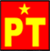 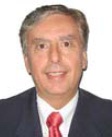 